DSWD DROMIC Report #22 on Typhoon “ODETTE” as of 25 December 2021, 6AMSituation OverviewOn 14 December 2021, the center of Severe Tropical Storm (STS) “ODETTE” was estimated on all available data at 890 km east of Mindanao (8.3°N, 134.4°E).  On 15 December 2021, “ODETTE” intensified into a Typhoon as it moved westward over the Philippine Sea east of Mindanao. On 16 December 2021, Typhoon “ODETTE” further intensified and made its initial landfall in Siargao Island, Surigao Del Norte at 1:30 PM bringing torrential rains over Caraga, Central Visayas, Misamis Oriental, Camiguin, Southern Leyte, and Negros Occidental; moderate to heavy with at times intense rains over Leyte, the southern portions of Eastern Samar and Samar, Zamboanga del Norte, Lanao del Sur, Davao Oriental, Davao de Oro, Davao del Norte, and the rest of Northern Mindanao and light to moderate with at times heavy rains over Bicol Region, Quezon, and the rest of Visayas, the rest of Zamboanga Peninsula, and mainland Bangsamoro. On the same day, Typhoon “ODETTE” made another landfall in Cagdianao, Dinagat Islands at 3:10 PM, third at Liloan, Southern Leyte at 4:50 PM, fourth at Padre Burgos, Southern Leyte at 5:40 PM, fifth at Pres. Carlos P. Garcia, Bohol at 6:30 PM, sixth at Bien Unido, Bohol at 7:30 PM, and seventh at Carcar, Cebu at 10:00 PM. On 17 December 2021, Typhoon “ODETTE” made its eighth landfall in La Libertad, Negros Oriental at 12 AM, and finally, it made its ninth landfall in Roxas, Palawan at 3:10 PM. “ODETTE” left the Philippine Area of Responsibility (PAR) on 18 December 2021 at 12:40 PM.  Source: DOST-PAGASA Severe Weather BulletinStatus of Affected Areas and PopulationA total of 1,039,064 families or 4,081,035 persons were affected by Typhoon “ODETTE” in 5,964 Barangays in Regions V, VI, VII, VIII, IX, X, XI, XII, MIMAROPA, and Caraga (see Table 1).Table 1. Number of Affected Families / Persons Note: Changes in figures are based on the ongoing assessment and validation being conducted. Source: DSWD-Field Offices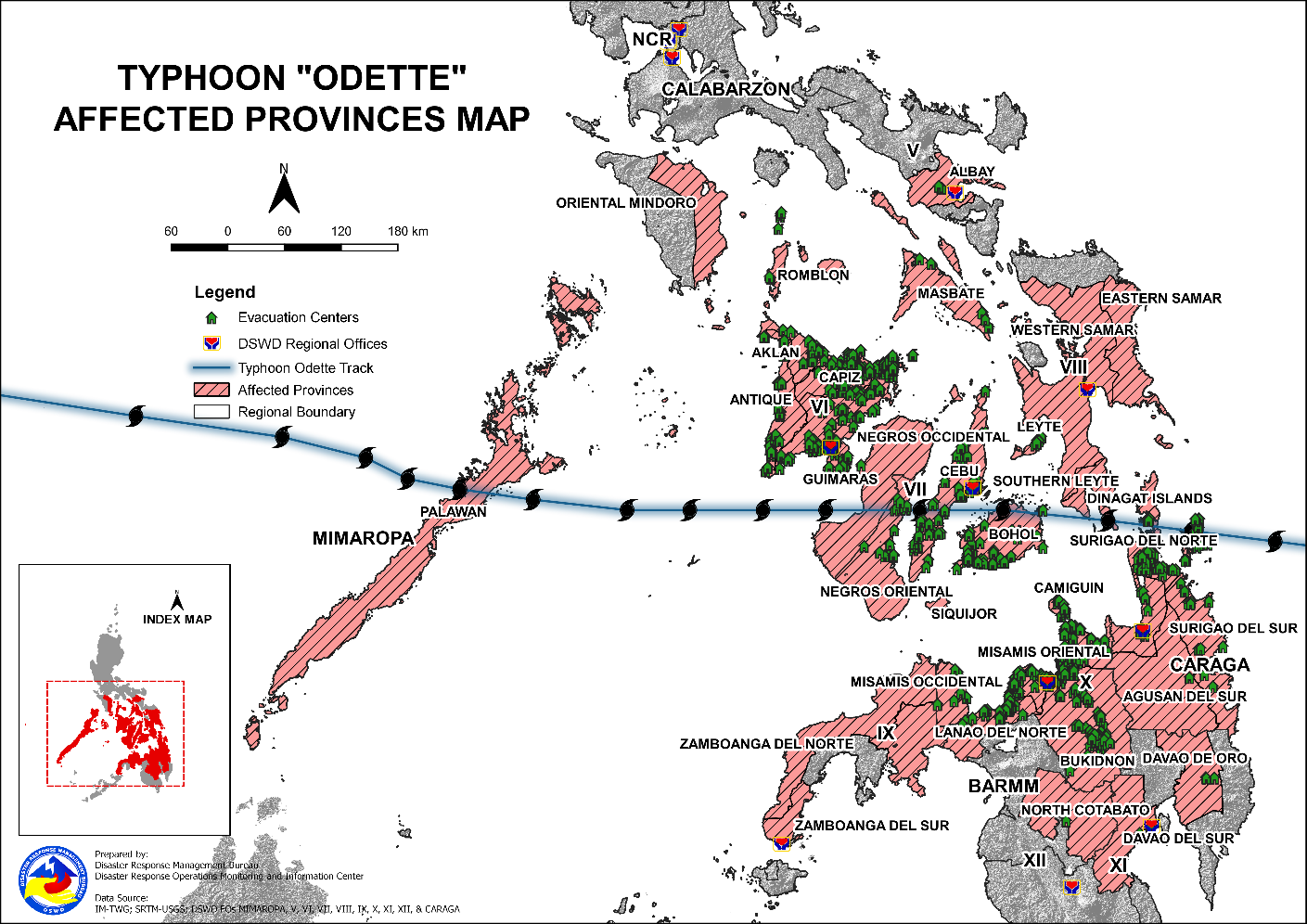 Status of Displaced PopulationInside Evacuation CentersThere are 76,227 families or 306,591 persons currently taking temporary shelter in 1,190 evacuation centers in Regions VI, VII, VIII, X, MIMAROPA, and Caraga (see Table 2).Table 2. Number of Displaced Families / Persons Inside Evacuation CentersNote: Ongoing assessment and validation are continuously being conducted. Source: DSWD-Field OfficesOutside Evacuation CentersThere are 66,692 families or 231,143 persons temporarily staying with their relatives and/or friends in Regions VI, VII, VIII, MIMAROPA and Caraga (see Table 3).Table 3. Number of Displaced Families / Persons Outside Evacuation CentersNote: Ongoing assessment and validation are continuously being conducted. Source: DSWD-Field OfficesTotal Displaced PopulationThere are 142,919 families or 96,503 persons still displaced in Regions VI, VII, VIII, X, MIMAROPA and Caraga due to Typhoon “ODETTE” (see Table 4).Table 4. Total Number of Displaced Families / PersonsNote: Ongoing assessment and validation are continuously being conducted. Source: DSWD-Field OfficesDamaged HousesA total of 369,971 houses were damaged; of which, 117,560 are totally damaged and       252,411 are partially damaged in Regions VI, VII, VIII, IX, X, MIMAROPA and Caraga (see Table 5).Table 5. Number of Damaged HousesNote: Ongoing assessment and validation are continuously being conducted. Source: DSWD-FOsCost of Humanitarian Assistance ProvidedA total of ₱105,593,460.08 worth of assistance was provided to the affected families; of which, ₱81,486,484.88 from the DSWD, ₱23,035,200.20 was provided by the Local Government Units (LGUs), and ₱1,071,775.00 from Non-Government Organizations (NGOs) (see Table 6).Table 6. Cost of Assistance Provided to Affected Families / PersonsSource: DSWD-FOsResponse Actions and InterventionsStandby Funds and Prepositioned Relief StockpileNote: The Inventory Summary is as of 25 December 2021, 4PM. Replenishment of standby funds for DSWD-FOs IX is being processed.Source: DSWD-DRMB and DSWD-NRLMBStandby Funds ₱57.04 million Quick Response Fund (QRF) at the DSWD-Central Office.₱41.14 million available at DSWD-FO MIMAROPA, V, VI, VII, VIII, X, XI, and Caraga.₱29.08 million in other DSWD-FOs which may support the relief needs of the displaced families due to Typhoon “Odette” through inter-FO augmentation.Prepositioned FFPs and Other Relief Items56,600 FFPs available in Disaster Response Centers; of which, 47,902 FFPs are at the National Resource Operations Center (NROC), Pasay City and 8,698 FFPs are at the Visayas Disaster Response Center (VDRC), Cebu City.117,798 FFPs available at DSWD-FO V, VI, VII, VIII, IX, X, XI, MIMAROPA, and Caraga.111,505 FFPs in other DSWD-FOs which may support the relief needs of the displaced families due to Typhoon “Odette” through inter-FO augmentation.₱630.27 million worth of food and non-food items (FNIs) at NROC, VDRC and DSWD-FO warehouses countrywide.Food and Non-Food ItemsDSWD-FO IIDSWD-FO MIMAROPADSWD-FO VDSWD-FO VIDSWD-FO VIIDSWD-FO VIIIDSWD-FO IXDSWD-FO XDSWD-FO XIDSWD-FO CaragaCamp Coordination and Camp ManagementDSWD-FO MIMAROPA DSWD-FO VI DSWD-FO VIIDSWD-FO VIIIDSWD-FO IXDSWD-FO XDSWD-FO XIDSWD-FO CARAGAInternally Displaced Persons (IDPs) ProtectionDSWD-FO MIMAROPADSWD-FO VIDSWD-FO VIIDSWD-FO XIOther ActivitiesDSWD-DRMBNRLMBDSWD-FO IIDSWD-FO CALABARZONDSWD-FO MIMAROPADSWD-FO VDSWD-FO VIDSWD-FO VIIDSWD-FO VIIIDSWD-FO IXDSWD-FO XDSWD-FO XIDSWD-FO CARAGAPhoto Documentation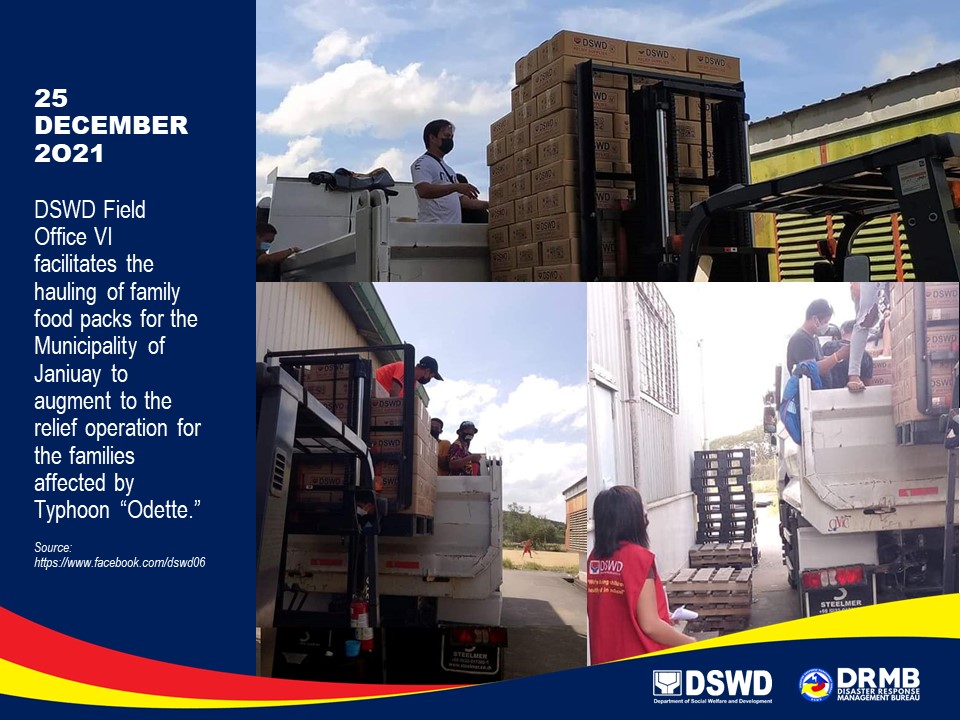 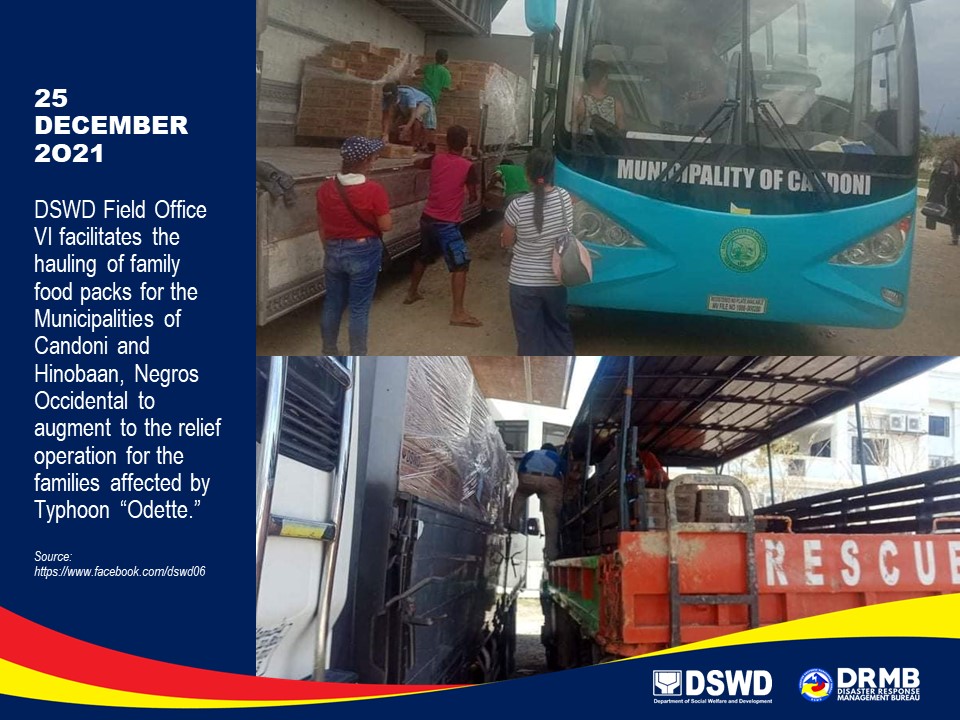 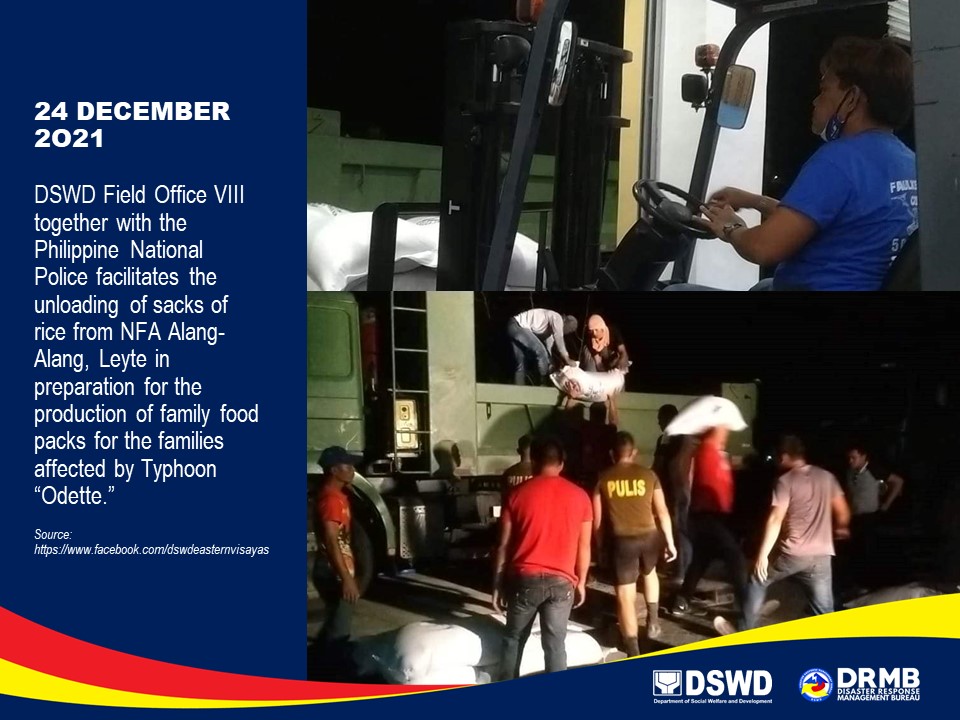 *****The Disaster Response Operations Monitoring and Information Center (DROMIC) of DSWD-DRMB is closely coordinating with the concerned DSWD-FOs for significant disaster response updates and assistance provided.REGION / PROVINCE / MUNICIPALITY REGION / PROVINCE / MUNICIPALITY  NUMBER OF AFFECTED  NUMBER OF AFFECTED  NUMBER OF AFFECTED REGION / PROVINCE / MUNICIPALITY REGION / PROVINCE / MUNICIPALITY  Barangays  Families  Persons GRAND TOTALGRAND TOTAL 5,964  1,039,064  4,081,035 MIMAROPAMIMAROPA231 41,945 181,883 Oriental MindoroOriental Mindoro4  56  254 Naujan 2 4 19 Puerto Galera 1 25 100 Victoria 1 27 135 PalawanPalawan210 41,671 180,717 Aborlan 7  1,143  4,567 Agutaya 2 200 800 Araceli 7 280 943 Brooke's Point 10 155 702 Cagayancillo 12 402  1,696 Coron 21  1,428  5,202 Culion 5 89 309 Cuyo 6 442  1,596 Dumaran 5 209  1,045 El Nido (Bacuit) 5 79 390 Linapacan 3 414  1,901 Magsaysay 11 709  2,234 Narra 12 641  1,920 Puerto Princesa City (Capital) 52  21,643  87,343 Quezon 3 372  1,482 Roxas 10 698  2,690 San Vicente 7 268  1,219 Taytay 31  12,455  64,498 Kalayaan 1 44 180 RomblonRomblon17  218  912 Banton 7 113 512 Cajidiocan 3 53 219 Corcuera 1 4 12 Ferrol 3 40 131 Santa Fe 3 8 38 REGION VREGION V39 1,397 4,337 AlbayAlbay7  447 1,241 Guinobatan 5 427  1,184 City of Ligao 2 20 57 MasbateMasbate32  950 3,096 Aroroy 3 83 373 Baleno 1 23 62 Cataingan 1 64 206 Esperanza 15 585  1,706 City of Masbate (capital) 1 7 32 Palanas 3 53 193 Pio V. Corpuz (Limbuhan) 2 66 248 Placer 3 29 120 San Jacinto 2 36 143 Uson 1 4 13 REGION VIREGION VI 2,310 379,515  1,546,059 AklanAklan240 15,651 60,871 Altavas 14  1,595  5,428 Balete 10  1,252  4,733 Banga 14 111 544 Batan 4 38 156 Kalibo (capital) 16 336  2,596 Libacao 7 187 777 Madalag 13 344  1,127 New Washington 17  1,720  6,821 Buruanga 15  5,263  20,905 Ibajay 22 468  1,755 Lezo 13 305  1,011 Makato 18 650  2,770 Malay 17 536  2,337 Malinao 12 190 687 Nabas 17  1,432  5,205 Numancia 17 678  2,160 Tangalan 14 546  1,859 AntiqueAntique402 27,154 111,247 Anini-y 22  1,976  6,607 Belison 11  2,820  14,127 Hamtic 43  2,944  13,018 San Jose (capital) 25  1,046  4,667 San Remigio 32  1,209  5,750 Sibalom 39  1,815  7,735 Tobias Fornier (Dao) 12 325 564 Valderrama 17 319  1,211 Barbaza 10 512  1,575 Bugasong 20 653  2,336 Caluya 21  2,359  8,731 Culasi 41  2,668  10,686 Laua-an 31  1,089  4,488 Libertad 21  4,851  21,273 Pandan 13 235 785 Patnongon 17 619  2,494 Sebaste 7 185 670 Tibiao 20  1,529  4,530 CapizCapiz354 35,675 126,967 Cuartero 22  2,293  7,888 Dao 19  1,546  5,563 Dumalag 14 337  1,071 Dumarao 18  7,470  27,880 Ivisan 15 485  1,617 Jamindan 20 824  2,631 Mambusao 22 829  2,655 Panay 40  1,445  4,794 Panitan 22 515  2,525 Pilar 23  2,531  7,822 Pontevedra 26  2,527  8,418 President Roxas 21  2,310  8,491 Roxas City (capital) 33  2,313  7,571 Sapi-an 17 663  2,540 Sigma 21  8,835  32,925 Tapaz 21 752  2,576 GuimarasGuimaras29 2,140 9,644 Buenavista 18  1,440  7,200 San Lorenzo 7 443  1,494 Jordan (capital) 2 96 385 Nueva Valencia 1 88 317 Sibunag 1 73 248 IloiloIloilo811 61,918 234,997 Ajuy 26  6,911  27,164 Anilao 13 359  1,409 Badiangan 1 518  2,110 Balasan 23  2,075  7,426 Banate 18  2,233  7,532 Barotac Nuevo 29  3,218  16,090 Batad 12 141 509 Bingawan 5 52 234 Cabatuan 39 559  2,073 Calinog 34 389  1,670 Carles 33  4,330  17,100 Concepcion 24  3,448  11,521 Dingle 3 61 305 Dueñas 9 114 444 Dumangas 16 108 515 Estancia 19  1,016  3,626 Guimbal 33 303  1,130 Igbaras 1 460  1,884 Iloilo City (capital) 36  1,193  4,329 Janiuay 32 515  2,756 Lambunao 65  2,023  8,438 Leganes 18  1,799  7,107 Lemery 29  1,658  5,491 Leon 61 476  1,924 Maasin 1 190 950 Miagao 15 346  1,380 Mina 4 35 168 New Lucena 1 732  3,660 Oton 10 76 294 City of Passi 1 711  2,861 Pavia 12 520  2,500 Pototan 21 202 837 San Enrique 23  7,864  27,908 San Joaquin 38  1,437  4,603 San Rafael 9 525  1,805 Santa Barbara 8 67 261 Sara 42  11,434  41,079 Tigbauan 14 279  1,026 Tubungan 9 84 344 Zarraga 24  3,457  12,534 Negros OccidentalNegros Occidental474 236,977  1,002,333 Bacolod City (capital) 36  1,220  4,986 Bago City 24  13,386  66,970 Binalbagan 16  18,258  91,290 Cadiz City 20  1,901  6,924 Calatrava 1 166 498 Candoni 9  7,239  26,497 Cauayan 17  12,450  48,868 Enrique B. Magalona (Saravia) 23  9,963  49,815 City of Escalante 21  1,903  6,464 City of Himamaylan 19  34,264  99,128 Hinigaran 23  13,242  52,968 Hinoba-an (Asia) 13  1,043  3,984 Ilog 15  16,728  83,615 City of Kabankalan 29  33,107  135,883 La Carlota City 14  11,517  57,585 La Castellana 13  17,310  74,856 Manapla 12  2,221  11,105 Moises Padilla (Magallon) 15  9,412  47,060 Murcia 3 47 155 Pontevedra 10 516  2,044 Pulupandan 19 684  2,199 Sagay City 26  5,651  26,735 Salvador Benedicto 7  7,860  29,273 San Carlos City 12  1,290  5,624 San Enrique 10  3,962  19,810 Silay City 15 697  2,588 City of Sipalay 13  1,064  3,750 City of Talisay 21 823  4,115 Toboso 1 250 750 Valladolid 16  6,888  27,219 City of Victorias 1  1,915  9,575 REGION VIIREGION VII 1,142 173,308 611,427 BoholBohol290 27,904 77,743 Alburquerque 9 129 541 Anda 16  5,508  8,605 Baclayon 6 26 81 Balilihan 1 145 541 Bien Unido 5 158 584 Bilar 5 148 711 Buenavista 1 43 184 Calape 33  2,185  4,874 Candijay 18  1,260  4,477 Dauis 1 223 887 Dimiao 17 995  3,795 Duero 1 174 564 Garcia Hernandez 30  2,581  9,829 Guindulman 6  1,023  3,862 Inabanga 7 70 104 Jagna 9 653  1,693 Lila 3 58 284 Loay 5 93 400 Loon 12 226 832 Mabini 8 495  1,654 Maribojoc 1 752  2,844 Panglao 3 10 48 Pilar 1 5 18 Pres. Carlos P. Garcia (Pitogo) 23  9,000  23,000 San Isidro 2 14 67 San Miguel 17 260  1,026 Sevilla 4 25 55 Sierra Bullones 11 220 905 Tagbilaran City (capital) 10 271  1,063 Talibon 1 60 261 Trinidad 6 19 84 Tubigon 16 861  2,881 Ubay 1 178 859 Valencia 1 36 130 CebuCebu605 62,970 218,888 Alegria 4 199 813 Argao 11 314  1,167 Asturias 8 199 904 Badian 29  2,897  11,899 Balamban 28  1,534  7,236 Bantayan 12 390  1,545 Barili 6 86 269 Boljoon 3 63 294 Borbon 4 79 303 City of Carcar 2 272  1,372 Carmen 16 549  1,920 Catmon 14 413  1,569 Cebu City (capital) 80  4,400  22,000 Compostela 17 181 509 Consolacion 9 231 961 Cordoba 12 400  2,341 Daanbantayan 1  1,575  5,879 Danao City 42  2,391  6,628 Dumanjug 8 558 623 Lapu-Lapu City (Opon) 30  13,194  44,897 Liloan 14  2,028  2,028 Mandaue City 23  2,368  4,071 Medellin 19  9,115  29,123 Minglanilla 11 930  2,034 Moalboal 14  7,786  26,929 City of Naga 26 456  2,842 Oslob 9 738 92 Pilar 13 216 661 Ronda 8 263 974 Samboan 1 74 414 San Fernando 10 540  1,437 San Francisco 13 868  5,243 San Remigio 22 73 192 Santa Fe 6 502  2,010 Sibonga 7 109 482 Sogod 18  2,359  8,250 Tabogon 11 651  2,048 Tabuelan 7 696 942 City of Talisay 22  2,555  13,865 Toledo City 1 55 220 Tuburan 5 255 804 Tudela 9 408  1,098 SiquijorSiquijor11  269 1,112 Enrique Villanueva 1 16 60 Larena 1 60 199 Lazi 3 50 252 Maria 1 9 17 San Juan 1 57 364 Siquijor (capital) 4 77 220 Negros OrientalNegros Oriental236 82,165 313,684 Amlan (Ayuquitan) 4  1,855  9,275 Ayungon 15  6,063  30,315 Bacong 17 576  2,880 Bais City 6 230 991 Basay 10 790  3,950 City of Bayawan (Tulong) 5 814  3,659 Bindoy (Payabon) 64  33,823  110,494 Canlaon City-  15,914  52,982 Dauin 1 184 920 Dumaguete City (capital) 37  1,904  4,305 City of Guihulngan 11  8,402  42,010 Jimalalud 6  3,711  18,555 La Libertad 1  2,033  10,165 Mabinay-  3,253  12,871 Manjuyod 5 138 521 Pamplona 1 12 45 San Jose 3  1,476  5,866 Santa Catalina 4 316  1,279 Siaton- 230 905 Sibulan 14 172 661 City of Tanjay 22 122 366 Tayasan 7 60 300 Valencia (Luzurriaga) 1 29 144 Vallehermoso 1 36 134 Zamboanguita 1 22 91 REGION VIIIREGION VIII 1,117 241,202 963,089 Eastern SamarEastern Samar209 46,121 171,173 Arteche 20  4,614  17,294 City of Borongan (capital) 4  1,276  4,782 Can-Avid 10 329  1,645 Dolores 1 443  2,215 Jipapad 4 51 216 Maslog 12  1,572  7,870 Oras 23 681  2,897 San Julian 16  4,255  21,275 San Policarpo 1  4,565  17,290 Sulat 12  1,034  2,351 Taft 1 213 914 Balangiga 13  4,336  15,921 Balangkayan 14 607  2,239 General MacArthur 16  1,295  4,587 Giporlos 18  3,569  11,402 Guiuan 14  4,677  14,809 Hernani 10  2,069  7,877 Lawaan 15  1,689  5,426 Llorente 1 367  1,445 Maydolong 1  1,214  4,054 Mercedes 1  1,725  3,648 Quinapondan 1  1,905  8,950 Salcedo 1  3,635  12,066 LeyteLeyte457 94,819 364,072 Alangalang 39  5,276  21,358 Santa Fe 20  1,776  6,722 Tacloban City (capital) 99  3,904  17,002 Tanauan 45  6,991  22,268 Dulag 36  2,846  9,672 MacArthur 1  2,807  9,409 Mayorga 16  1,775  8,875 Leyte 1 176 880 Ormoc City 11 427  2,135 Abuyog 7  5,171  21,153 Bato 8  2,410  9,785 City of Baybay 1  9,016  45,080 Hilongos 51  19,133  61,482 Hindang 16  2,946  11,278 Inopacan 20  6,106  24,424 Javier (Bugho) 28  7,968  28,304 Mahaplag 28  5,307  26,535 Matalom 30  10,784  37,710 Western SamarWestern Samar16 2,667 10,027 San Jorge 1 124 509 Santo Nino 1 29 110 Tagapul-an 14  2,514  9,408 Southern LeyteSouthern Leyte435 97,595 417,817 Bontoc 35  6,599  24,421 Limasawa 6  1,794  6,426 City of Maasin (capital) 70  17,752  88,758 Macrohon 30  7,916  39,580 Malitbog 37  5,523  24,820 Padre Burgos 11  3,689  11,395 Tomas Oppus 29  5,588  16,980 Anahawan 14  2,316  8,575 Hinunangan 4  3,500  17,500 Hinundayan 17  3,727  13,547 Libagon 14  4,489  22,445 Liloan 24  6,267  15,783 Pintuyan 23  3,056  15,280 Saint Bernard 30  5,919  28,414 San Francisco 22  4,500  22,500 San Juan (Cabalian) 18  4,887  15,203 San Ricardo 15  2,993  10,790 Silago 15  2,424  12,120 Sogod 21  4,656  23,280 REGION IXREGION IX8  322 1,610 Zamboanga del NorteZamboanga del Norte6  99  495 Dipolog City (capital) 6 99 495 Zamboanga del SurZamboanga del Sur2  223 1,115 Bayog 1 8 40 Zamboanga City 1 215  1,075 REGION XREGION X364 36,042 142,994 BukidnonBukidnon53 4,157 13,957 Libona 2 69 345 Malitbog 8 369  1,350 Sumilao 2 26 90 Cabanglasan 3 71 355 Impasug-ong 5 59 186 City of Malaybalay (capital) 12 395  1,519 San Fernando 1 1 3 Maramag 2 71 480 City of Valencia 18  3,096  9,629 CamiguinCamiguin32 1,351 5,862 Mahinog 8 565  2,898 Mambajao (capital) 8 238 974 Catarman 3 57 268 Guinsiliban 6 317  1,152 Sagay 7 174 570 Lanao del NorteLanao del Norte56 3,607 19,378 Iligan City 30  2,476  14,856 Bacolod 6 347  1,553 Kauswagan 6 358  1,398 Kolambugan 3 152 627 Maigo 1 129 421 Matungao 4 74 254 Pantar 1 2 12 Tubod (capital) 1 16 80 Lala 3 48 165 Salvador 1 5 12 Misamis OccidentalMisamis Occidental18 4,862 17,012 Aloran 1 62 225 Lopez Jaena 2 238  1,250 Oroquieta City (capital) 5  4,425  15,011 Panaon 1 1 8 Plaridel 3 81 288 Clarin 1 11 55 Don Victoriano Chiongbian (Don Mariano Marcos) 2 29 130 Ozamis City 2 6 25 Sinacaban 1 9 20 Misamis OrientalMisamis Oriental205 22,065 86,785 Cagayan De Oro City (capital) 29  2,888  10,701 Balingasag 22  2,396  10,956 Balingoan 5 430  1,574 Binuangan 7 504  2,505 Gingoog City 24  2,687  10,031 Kinoguitan 2 150  1,150 Lagonglong 10  1,515  6,465 Magsaysay (Linugos) 5 178 605 Medina 5 178 605 Salay 8 789  2,672 Sugbongcogon 11  2,972  8,583 Talisayan 11  1,049  4,042 Alubijid 3 226 958 Claveria 4 111 443 City of El Salvador 6 485  1,404 Initao 2 20 94 Jasaan 14  1,946  9,626 Libertad 4 290 990 Lugait 5 208 901 Manticao 4 225  1,012 Naawan 6 126 702 Opol 2 449  1,789 Tagoloan 9  2,108  8,438 Villanueva 7 135 539 REGION XIREGION XI4  297  998 Davao de OroDavao de Oro3  295  985 Nabunturan (capital) 2 107 371 New Bataan 1 188 614 Davao del SurDavao del Sur1  2  13 Davao City 1 2 13 REGION XIIREGION XII1 2,106 8,884 North CotabatoNorth Cotabato1 2,106 8,884 Kabacan 1  2,106  8,884 CARAGACARAGA748 162,930 619,754 Agusan del NorteAgusan del Norte192 45,097 185,833 Buenavista 17 766  2,811 Butuan City (capital) 58  10,612  40,788 City of Cabadbaran 30  12,528  62,004 Carmen 6 233 781 Jabonga 15  7,862  27,023 Kitcharao 11  5,995  21,278 Las Nieves 5 27 137 Magallanes 7 777  2,574 Nasipit 16 530  1,837 Remedios T. Romualdez 5 529  1,625 Santiago 9  1,636  7,629 Tubay 13  3,602  17,346 Agusan del SurAgusan del Sur97 21,876 82,689 City of Bayugan 3 446  2,132 Bunawan 10 978  3,778 Esperanza 2 179 895 La Paz 2 93 465 Loreto 5 147 476 Prosperidad (capital) 24  5,365  19,498 Rosario 11  12,230  45,977 San Francisco 1 106 404 San Luis 1 7 26 Santa Josefa 1 17 60 Sibagat 18  1,110  3,162 Talacogon 2 130 540 Trento 16  1,062  5,250 Veruela 1 6 26 Dinagat IslandDinagat Island13  475 1,553 Libjo (Albor) 4 107 322 San Jose (capital) 9 368  1,231 Surigao del NorteSurigao del Norte244 46,739 163,910 Alegria 12 786  3,842 Bacuag 9  3,420  17,100 Burgos 6 600  2,785 Claver 14  2,747  10,137 Dapa 6 694  2,882 Del Carmen 20  8,439  23,596 General Luna 7 531  2,378 Gigaquit 13  3,180  14,519 Mainit 13  1,094  3,831 Malimono 14  3,928  3,150 Pilar 15  2,367  8,121 Placer 20  3,542  13,200 San Benito 6  1,654  6,029 San Francisco (Anao-aon) 10 747  2,869 San Isidro 10 867  2,881 Santa Monica (Sapao) 11  2,980  10,738 Sison 9  2,874  11,733 Socorro 12  1,360  4,971 Surigao City (capital) 17  2,700  10,971 Tagana-an 11  1,031  3,956 Tubod 9  1,198  4,221 Surigao del SurSurigao del Sur202 48,743 185,769 Barobo 18  4,469  17,387 Cantilan 17  3,490  13,431  Carmen 8  1,865  6,881 Carrascal 11  1,285  4,434 Cortes 12  2,131  7,659 Hinatuan 24  10,386  41,351 Lanuza 12  1,463  5,417 Lianga 13  3,296  12,553 Lingig 12  3,508  13,013 Madrid 6 468  1,894 Marihatag 12  3,071  12,767 San Agustin 13  3,821  15,022 San Miguel 13 953  4,185 Tagbina 7 402  1,429 Tago 24  8,135  28,346 REGION / PROVINCE / MUNICIPALITY REGION / PROVINCE / MUNICIPALITY  NUMBER OF EVACUATION CENTERS (ECs)  NUMBER OF EVACUATION CENTERS (ECs)  NUMBER OF DISPLACED  NUMBER OF DISPLACED  NUMBER OF DISPLACED  NUMBER OF DISPLACED REGION / PROVINCE / MUNICIPALITY REGION / PROVINCE / MUNICIPALITY  NUMBER OF EVACUATION CENTERS (ECs)  NUMBER OF EVACUATION CENTERS (ECs)  INSIDE ECs  INSIDE ECs  INSIDE ECs  INSIDE ECs REGION / PROVINCE / MUNICIPALITY REGION / PROVINCE / MUNICIPALITY  NUMBER OF EVACUATION CENTERS (ECs)  NUMBER OF EVACUATION CENTERS (ECs)  Families  Families  Persons   Persons  REGION / PROVINCE / MUNICIPALITY REGION / PROVINCE / MUNICIPALITY  CUM  NOW  CUM  NOW  CUM  NOW GRAND TOTALGRAND TOTAL6,572 1,190 329,557 76,227 1,311,381 306,591 MIMAROPAMIMAROPA 350  102 36,867 7,851 163,087 32,343 Oriental MindoroOriental Mindoro 5 -  56 -  254 - Naujan2  - 4  - 19  - Puerto Galera2  - 25  - 100  - Victoria1  - 27  - 135  - PalawanPalawan 321  102 36,614 7,851 162,045 32,343 Aborlan7  -  1,143  -  4,567  - Agutaya5  - 200  - 800  - Araceli21 21 280 280 943 943 Brooke's Point11  - 155  - 702  - Cagayancillo12 12 394 394  1,664  1,664 Coron47  -  1,404  -  5,082  - Culion5 5 89 89 309 309 Cuyo7  - 435  -  1,579  - Dumaran9 9 209 209  1,045  1,045 El Nido (Bacuit)4  - 79  - 390  - Linapacan12  - 414  -  1,901  - Magsaysay18  - 439  -  1,277  - Narra16  - 460  -  1,366  - Puerto Princesa City (Capital)90 33  17,076  5,913  70,351  24,473 Quezon3  - 372  -  1,482  - Roxas6 6 698 698  2,690  2,690 San Vicente16 16 268 268  1,219  1,219 Taytay31  -  12,455  -  64,498  - Kalayaan1  - 44  - 180  - RomblonRomblon 24 -  197 -  788 - Banton10  - 92  - 388  - Cajidiocan3  - 53  - 219  - Corcuera3  - 4  - 12  - Ferrol5  - 40  - 131  - Santa Fe3  - 8  - 38  - REGION VREGION V 38 - 1,397 - 4,337 - AlbayAlbay 7 -  447 - 1,241 - Guinobatan4  - 427  -  1,184  - City of Ligao3  - 20  - 57  - MasbateMasbate 31 -  950 - 3,096 - Aroroy3  - 83  - 373  - Baleno1  - 23  - 62  - Cataingan2  - 64  - 206  - Esperanza15  - 585  -  1,706  - City of Masbate (capital)1  - 7  - 32  - Palanas3  - 53  - 193  - Pio V. Corpuz (Limbuhan)2  - 66  - 248  - Placer1  - 29  - 120  - San Jacinto2  - 36  - 143  - Uson1  - 4  - 13  - REGION VIREGION VI3,048  186 104,041 22,254 418,248 105,845 AklanAklan 362 - 6,241 - 23,762 - Altavas31  - 596  -  2,116  - Balete31  - 552  -  2,155  - Banga18  - 62  - 209  - Batan5  - 38  - 156  - Kalibo (capital)12  - 265  -  1,096  - Libacao3  - 125  - 503  - Madalag21  - 186  - 588  - New Washington30  -  1,582  -  6,259  - Buruanga49  - 203  - 710  - Ibajay25  - 458  -  1,668  - Lezo20  - 116  - 433  - Makato29  - 237  - 935  - Malay7  - 453  -  1,813  - Malinao29  - 135  - 511  - Nabas15  - 664  -  2,446  - Numancia17  - 244  - 934  - Tangalan20  - 325  -  1,230  - AntiqueAntique 537  1 8,712  5 32,269  21 Anini-y31 1 583 5  2,037 21 Belison9  - 141  - 390  - Hamtic44  - 999  -  3,186  - San Jose (capital)38  - 365  -  1,260  - San Remigio1  - 88  - 396  - Sibalom34  - 619  -  2,426  - Tobias Fornier (Dao)7  - 229  -  1,145  - Valderrama23  - 319  -  1,211  - Barbaza15  - 440  -  1,329  - Bugasong31  - 475  -  1,795  - Caluya53  -  1,043  -  3,855  - Culasi69  - 735  -  2,914  - Laua-an40  - 429  -  1,838  - Libertad43  - 418  -  1,471  - Pandan21  - 185  - 630  - Patnongon23  - 304  -  1,357  - Sebaste14  - 103  - 376  - Tibiao41  -  1,237  -  4,653  - CapizCapiz 669 - 13,039 - 45,025 - Cuartero34  - 327  -  1,252  - Dao47  - 490  -  1,735  - Dumalag13  - 314  - 939  - Dumarao62  - 649  -  2,458  - Ivisan17  - 302  -  1,039  - Mambusao40  - 364  -  1,314  - Panay75  - 825  -  2,928  - Panitan33  - 317  -  1,541  - Pilar75  -  1,852  -  5,956  - Pontevedra62  -  2,527  -  8,418  - President Roxas19  -  1,410  -  4,967  - Roxas City (capital)95  -  2,234  -  7,306  - Sapi-an18  - 338  -  1,318  - Sigma41  - 489  -  1,756  - Tapaz38  - 601  -  2,098  - GuimarasGuimaras 52 -  730  20 2,140  100 Buenavista34  - 351 20 770 100 San Lorenzo14  - 151  - 517  - Jordan (capital)1  - 96  - 385  - Nueva Valencia2  - 88  - 317  - Sibunag1  - 44  - 151  - IloiloIloilo 807  24 17,748  436 67,660 1,611 Ajuy66  -  1,540  -  5,141  - Anilao10  - 247  -  1,029  - Balasan47  - 676  -  2,606  - Banate37  - 507  -  2,572  - Barotac Nuevo13  -  1,536  -  7,680  - Batad15  - 141  - 473  - Bingawan7  - 48  - 223  - Calinog34  - 366  -  1,506  - Carles81  -  1,659  -  6,974  - Concepcion146  -  1,738  -  6,213  - Dingle3  - 61  - 170  - Dueñas4  - 111  - 432  - Dumangas19  - 108  - 515  - Estancia30  -  1,016  -  3,626  - Guimbal8  - 109  - 342  - Iloilo City (capital)51 2  1,143 7  4,167 35 Janiuay6  - 38  - 162  - Leganes13  - 327  - 963  - Lemery29  -  1,474  -  4,967  - Leon18  - 116  - 472  - Miagao19  - 290  -  1,163  - Mina7  - 23  - 116  - Pavia5  - 37  - 118  - Pototan21  - 202  - 837  - San Enrique13  - 170  - 657  - San Joaquin22 22 429 429  1,576  1,576 San Rafael23  - 525  -  1,805  - Santa Barbara4  - 16  - 65  - Sara24  -  2,751  -  9,807  - Tigbauan20  - 279  -  1,026  - Tubungan6  - 59  - 239  - Zarraga6  - 6  - 18  - Negros OccidentalNegros Occidental 621  161 57,571 21,793 247,392 104,113 Bacolod City (capital)26  -  1,220  -  4,986  - Bago City13  - 514  -  2,570  - Binalbagan35 14 569 101  2,444 402 Cadiz City81 1  1,762 2  6,444 6 Calatrava1 1 166 166 498 498 Candoni7 1  1,141 67  3,248 268 Cauayan16 16  2,149  2,149  10,004  10,004 Enrique B. Magalona (Saravia)37 10 553 141  1,107 130 City of Escalante28  -  1,903  -  6,375  - City of Himamaylan10  - 506  -  2,530  - Hinigaran46  -  13,242  -  52,968  - Hinoba-an (Asia)30 3 929 15  3,649 78 Ilog15 15  16,728  16,728  83,615  83,615 City of Kabankalan25 5  3,583 63  12,181 275 La Carlota City30  - 960  -  3,043  - La Castellana28 6 623 61  2,850 182 Manapla7 7 220 220 801 801 Moises Padilla (Magallon)1 1 18 18 59 59 Murcia3 3 47 47 155 155 Pontevedra10 10 516 516  2,044  2,044 Pulupandan1 1 301 301  1,114  1,114 Sagay City49  -  1,251  -  4,718  - Salvador Benedicto10 7 90 54 357 238 San Carlos City11  - 913 7  3,985 28 San Enrique10 10 164 164 510 510 Silay City15 15 697 697  2,588  2,588 City of Sipalay40 34 994 274  3,521  1,106 City of Talisay21  - 823  -  4,115  - Toboso1  - 250  - 750  - Valladolid13 1  2,824 2  14,588 12 City of Victorias1  -  1,915  -  9,575  - REGION VIIREGION VII1,049  453 46,232 23,501 166,743 80,398 BoholBohol 168  100 5,703 3,518 21,270 15,632 Alburquerque12 12 129 129 541 541 Balilihan1 1 145 145 541 541 Bilar8  - 148  - 711  - Candijay22 22 801 36  2,706 16 Dimiao12 12 75 75 248 248 Duero1 1 174 174 564 564 Garcia Hernandez29 29  2,581  2,581  9,829  9,829 Lila5 5 58 58 284 284 Loon5  - 25  - 102  - Mabini1  - 495  -  1,654  - Maribojoc57 3 752 13  2,844  2,416 Pilar3 3 8  - 31  - Sevilla2 2 5  - 22  - Tagbilaran City (capital)8 8 271 271  1,063  1,063 Valencia2 2 36 36 130 130 CebuCebu 773  319 37,495 18,996 134,886 60,940 Alegria6 6 166 166 705 705 Argao15 10 314 146  1,167 597 Asturias9  - 199  - 904  - Badian81 81 558 558  2,112  2,112 Balamban52  -  1,478  -  6,970  - Bantayan18  - 374  -  1,285  - Barili6 6 86 86 269 269 Boljoon6 6 63 63 294 294 Borbon4  - 79  - 303  - City of Carcar2 2 272 272  1,372  1,372 Carmen17  - 549  -  1,920  - Catmon27  - 413  -  1,569  - Cebu City (capital)1  -  4,400  -  22,000  - Compostela5 5 181 181 509 509 Consolacion10 10 231 231 961 961 Cordoba13 13 400 400  2,341  2,341 Daanbantayan65  -  1,575  -  5,879  - Dumanjug11 11 558 558 623 623 Lapu-Lapu City (Opon)30 30  6,900  6,839  25,874  25,278 Liloan36 36  2,028  2,028  2,028  2,028 Mandaue City28 28  2,368  2,368  4,071  4,071 Medellin57  -  1,818  -  6,006  - Minglanilla14  - 930  -  2,034  - City of Naga1 1 456 456  2,842  2,842 Oslob10 10 738 738 92 92 Pilar23  - 216  - 706  - Ronda15 8 263 115 974 393 Samboan8  - 74  - 414  - San Fernando1 1 540 540  1,437  1,437 San Francisco42  - 868  -  5,243  - San Remigio4  - 928  -  2,601  - Santa Fe19  - 493  -  1,945  - Sogod18  -  2,359  -  8,250  - Tabogon25  - 651  -  2,048  - Tabuelan22 15 696 696  1,151  1,151 City of Talisay40 40  2,555  2,555  13,865  13,865 Toledo City2  - 55  - 220  - Tuburan7  - 255  - 804  - Tudela23  - 408  -  1,098  - SiquijorSiquijor 7 -  127 -  458 - Lazi3  - 50  - 238  - Siquijor (capital)4  - 77  - 220  - Negros OrientalNegros Oriental 101  34 2,907  987 10,129 3,826 Amlan (Ayuquitan)7  - 127  - 557  - Basay1 1 6 6 26 26 City of Bayawan (Tulong)22 22 692 692  2,621  2,621 City of Guihulngan23 2 760 68  1,661 283 Jimalalud10 6 233 114 916 446 Mabinay1 1 1 1 7 7 Manjuyod9  - 135  - 515  - Santa Catalina6  - 316  -  1,279  - Siaton2  - 230  - 905  - Sibulan8  - 172  - 661  - Tayasan4 2 153 106 642 443 Valencia (Luzurriaga)5  - 24  - 114  - Vallehermoso2  - 36  - 134  - Zamboanguita1  - 22  - 91  - REGION VIIIREGION VIII 137  5 15,000  418 56,408 1,627 Eastern SamarEastern Samar 3 -  465 - 2,325 - Dolores1  - 443  -  2,215  - Giporlos1  - 1  - 5  - Hernani1  - 21  - 105  - LeyteLeyte 31 - 4,080 - 17,439 - Dulag6  - 79  - 324  - Abuyog1  - 931  -  2,560  - Bato8  -  1,933  -  8,870  - Inopacan16  -  1,137  -  5,685  - Southern LeyteSouthern Leyte 103  5 10,455  418 36,644 1,627 City of Maasin (capital)31  - 167  - 637  - Tomas Oppus34  -  5,588  -  16,980  - Libagon13  - 124  -  1,427  - Liloan15  - 832  -  2,509  - Saint Bernard5  -  3,326  -  13,464  - Sogod5 5 418 418  1,627  1,627 REGION XREGION X 466  4 31,439  33 127,385  147 BukidnonBukidnon 54 - 4,110 - 13,770 - Libona2  - 69  - 345  - Malitbog10  - 323  -  1,166  - Sumilao2  - 26  - 90  - Cabanglasan3  - 71  - 355  - Impasug-ong5  - 59  - 186  - City of Malaybalay (capital)12  - 395  -  1,519  - Maramag2  - 71  - 480  - City of Valencia18  -  3,096  -  9,629  - CamiguinCamiguin 34 - 1,351 - 5,862 - Mahinog9  - 565  -  2,898  - Mambajao (capital)9  - 238  - 974  - Catarman3  - 57  - 268  - Guinsiliban6  - 317  -  1,152  - Sagay7  - 174  - 570  - Lanao del NorteLanao del Norte 71 - 3,605 - 19,346 - Iligan City38  -  2,476  -  14,856  - Bacolod12  - 347  -  1,553  - Kauswagan6  - 358  -  1,398  - Kolambugan3  - 152  - 607  - Maigo2  - 129  - 421  - Matungao5  - 74  - 254  - Tubod (capital)1  - 16  - 80  - Lala3  - 48  - 165  - Salvador1  - 5  - 12  - Misamis OccidentalMisamis Occidental 18 -  461 - 2,122 - Aloran1  - 62  - 225  - Lopez Jaena2  - 139  - 868  - Oroquieta City (capital)6  - 134  - 558  - Panaon1  - 1  - 8  - Plaridel3  - 81  - 288  - Don Victoriano Chiongbian (Don Mariano Marcos)2  - 29  - 130  - Ozamis City2  - 6  - 25  - Sinacaban1  - 9  - 20  - Misamis OrientalMisamis Oriental 289  4 21,912  33 86,285  147 Cagayan De Oro City (capital)44 1  2,888 14  10,701 76 Balingasag32 2  2,396 10  10,956 50 Balingoan6  - 430  -  1,574  - Binuangan16  - 504  -  2,505  - Gingoog City26  -  2,687  -  10,031  - Kinoguitan5  - 150  -  1,150  - Lagonglong10  -  1,515  -  6,465  - Magsaysay (Linugos)5  - 178  - 605  - Medina5  - 25  - 105  - Salay17  - 789  -  2,672  - Sugbongcogon11  -  2,972  -  8,583  - Talisayan23  -  1,049  -  4,042  - Alubijid3  - 226  - 958  - Claveria2  - 111  - 443  - City of El Salvador6  - 485  -  1,404  - Initao2  - 20  - 94  - Jasaan21  -  1,946  -  9,626  - Libertad5  - 290  - 990  - Lugait5  - 208  - 901  - Manticao6  - 225  -  1,012  - Naawan6  - 126  - 702  - Opol2  - 449  -  1,789  - Tagoloan23 1  2,108 9  8,438 21 Villanueva8  - 135  - 539  - REGION XIREGION XI 10 -  295 -  848 - Davao de OroDavao de Oro 10 -  295 -  848 - Nabunturan (capital)2  - 107  - 371  - New Bataan8  - 188  - 477  - REGION XIIREGION XII 1 -  669 - 3,096 - North CotabatoNorth Cotabato 1 -  669 - 3,096 - Kabacan1  - 669  -  3,096  - CARAGACARAGA1,473  440 93,617 22,170 371,229 86,231 Agusan del NorteAgusan del Norte 348  8 26,312  259 110,155 1,132 Buenavista17  - 762  -  2,782  - Butuan City (capital)96 4  10,001 124  38,743 598 City of Cabadbaran64 4  6,295 135  30,839 534 Carmen16  - 229  - 760  - Jabonga44  -  1,597  -  5,124  - Kitcharao22  - 742  -  2,774  - Las Nieves4  - 24  - 124  - Magallanes13  - 773  -  2,550  - Nasipit22  - 524  -  1,809  - Remedios T. Romualdez2  - 529  -  1,625  - Santiago11  -  1,234  -  5,679  - Tubay37  -  3,602  -  17,346  - Agusan del SurAgusan del Sur 136 - 5,375 - 22,481 - City of Bayugan1  - 446  -  2,132  - Bunawan18  - 960  -  3,730  - Esperanza3  - 179  - 895  - La Paz2  - 82  - 410  - Loreto5  - 147  - 476  - Prosperidad (capital)12  - 488  -  2,741  - Rosario32  - 756  -  3,186  - San Francisco6  - 106  - 404  - San Luis1  - 7  - 26  - Santa Josefa1  - 17  - 60  - Sibagat30  -  1,072  -  3,018  - Talacogon6  - 130  - 540  - Trento18  - 983  -  4,855  - Veruela1  - 2  - 8  - Dinagat IslandDinagat Island 18  18  475  475 1,553 1,553 Libjo (Albor)4 4 107 107 322 322 San Jose (capital)14 14 368 368  1,231  1,231 Surigao del NorteSurigao del Norte 553  389 24,917 18,441 95,617 71,965 Alegria17  - 538  -  2,555  - Bacuag40 34 978 827  3,599  2,985 Burgos15 11 443 259  2,097  1,184 Claver32 32  2,405  2,405  9,048  9,048 Dapa8 8 694 694  2,882  2,882 Del Carmen6 6 43 43 159 159 General Luna8 8 531 531  2,378  2,378 Gigaquit42 41  3,180  3,083  14,519  14,034 Mainit32 32  1,094  1,094  3,831  3,831 Malimono54  -  2,117  -  7,125  - Pilar47 47  2,367  2,367  8,121  8,121 Placer67 27  2,290 355  8,399  1,633 San Benito1 1 14 14 49 49 San Francisco (Anao-aon)13 13 747 747  2,869  2,869 San Isidro34 31 782 645  2,576  2,118 Santa Monica (Sapao)6 6 215 215 911 911 Sison22 22 877 877  3,036  3,036 Socorro19 17 836 703  2,967  2,509 Surigao City (capital)34 33  2,673  2,551  10,872  10,262 Tagana-an20 20  1,031  1,031  3,956  3,956 Tubod36  -  1,062  -  3,668  - Surigao del SurSurigao del Sur 418  25 36,538 2,995 141,423 11,581 Barobo41  -  4,259  -  16,503  - Cantilan27 20  3,490  2,590  13,431  10,001  Carmen17  -  1,278  -  4,664  - Carrascal12  -  1,285  -  4,434  - Cortes15  -  1,992  -  7,076  - Hinatuan56  -  9,044  -  35,983  - Lanuza27  -  1,273  -  4,735  - Lianga30  -  2,856  -  10,801  - Lingig45  -  3,168  -  11,781  - Madrid5 5 405 405  1,580  1,580 Marihatag48  -  1,694  -  6,746  - San Agustin26  -  2,038  -  7,780  - San Miguel13  - 869  -  3,720  - Tagbina15  - 402  -  1,429  - Tago41  -  2,485  -  10,760  - REGION / PROVINCE / MUNICIPALITY REGION / PROVINCE / MUNICIPALITY  NUMBER OF DISPLACED  NUMBER OF DISPLACED  NUMBER OF DISPLACED  NUMBER OF DISPLACED REGION / PROVINCE / MUNICIPALITY REGION / PROVINCE / MUNICIPALITY  OUTSIDE ECs  OUTSIDE ECs  OUTSIDE ECs  OUTSIDE ECs REGION / PROVINCE / MUNICIPALITY REGION / PROVINCE / MUNICIPALITY  Families  Families  Persons  Persons REGION / PROVINCE / MUNICIPALITY REGION / PROVINCE / MUNICIPALITY  CUM  NOW  CUM  NOW GRAND TOTALGRAND TOTAL166,946 66,692 629,836 231,143 MIMAROPAMIMAROPA5,046 - 18,644 - PalawanPalawan5,025 - 18,520 - Cuyo7  - 17  - Magsaysay270  - 957  - Narra181  - 554  - Puerto Princesa City (Capital) 4,567  -  16,992  - RomblonRomblon 21 -  124 - Banton21  - 124  - REGION VIREGION VI132,031 52,040 490,892 168,295 AklanAklan4,761 - 18,182 - Altavas999  -  3,312  - Balete720  -  2,577  - Banga49  - 335  - Kalibo (capital)71  -  1,500  - Libacao18  - 62  - Madalag158  - 539  - New Washington138  - 562  - Buruanga330  - 918  - Ibajay132  - 711  - Lezo189  - 578  - Makato396  -  1,774  - Malay83  - 524  - Malinao55  - 176  - Nabas768  -  2,759  - Numancia434  -  1,226  - Tangalan221  - 629  - AntiqueAntique6,700  224 24,088  751 Anini-y 1,320 101  4,288 406 Belison18  - 41  - Hamtic209  -  1,032  - San Jose (capital)199  - 768  - San Remigio90  - 451  - Sibalom475  -  1,754  - Tobias Fornier (Dao)30 5 150 25 Barbaza72  - 246  - Bugasong178  - 541  - Caluya 1,316 118  4,876 320 Culasi759  -  2,548  - Laua-an660  -  2,650  - Libertad685  -  1,947  - Patnongon315  -  1,137  - Sebaste82  - 410  - Tibiao292  -  1,249  - CapizCapiz6,944 - 23,478 - Cuartero 1,966  -  6,636  - Dao698  -  2,454  - Dumarao867  -  3,454  - Ivisan183  - 578  - Mambusao465  -  1,341  - Panay558  -  1,757  - Panitan8  - 45  - Pilar648  -  1,740  - President Roxas522  -  1,996  - Roxas City (capital)49  - 160  - Sapi-an309  -  1,078  - Sigma520  -  1,761  - Tapaz151  - 478  - GuimarasGuimaras 358  112 1,212  385 Buenavista37 37 138 138 San Lorenzo292 46 977 150 Sibunag29 29 97 97 IloiloIloilo19,535  302 66,917 1,452 Anilao112  - 380  - Balasan 1,399  -  4,820  - Banate 1,726  -  4,960  - Barotac Nuevo52 52 260 260 Bingawan4  - 11  - Carles 2,521  -  9,530  - Concepcion 1,253  -  3,258  - Dueñas3 2 12 7 Guimbal96  - 366  - Lambunao 2,023  -  8,438  - Leganes189  - 677  - Leon360  -  1,452  - Pavia229 229  1,104  1,104 Pototan4 1 13 1 San Enrique710 2 98 12 San Joaquin987  -  3,027  - Santa Barbara27  - 70  - Sara 7,805  -  28,288  - Tubungan25 16 105 68 Zarraga10  - 48  - Negros OccidentalNegros Occidental93,733 51,402 357,015 165,707 Bago City118  - 590  - Binalbagan 3,797 409  18,206  1,861 Cadiz City137  - 474  - Candoni 6,184  6,184  24,410  24,258 Cauayan 10,301  10,301  38,864  38,864 Enrique B. Magalona (Saravia)309  -  1,042  - City of Himamaylan 33,758  33,758  96,598  96,598 Hinoba-an (Asia)113  - 334  - City of Kabankalan 23,755  -  100,698  - La Carlota City 1,223  -  6,082  - La Castellana 2,976  -  14,500  - Moises Padilla (Magallon) 9,179  -  45,895  - Salvador Benedicto319 4  1,347 10 San Enrique665 665  3,829  3,829 City of Sipalay70 70 229 229 Valladolid829 11  3,917 58 REGION VIIREGION VII3,015 2,362 12,861 9,920 BoholBohol 149  14  575  68 Anda34  - 119  - Candijay67  - 248  - Dimiao18 14 85 68 Loon27  - 117  - Sevilla3  - 6  - CebuCebu2,863 2,348 12,280 9,852 Badian 2,339  2,339  9,787  9,787 Balamban56  - 266  - Bantayan16  - 260  - Medellin389  -  1,692  - Pilar54  - 210  - Santa Fe9 9 65 65 Negros OrientalNegros Oriental 3 -  6 - Manjuyod3  - 6  - REGION VIIIREGION VIII2,134 - 8,510 - Southern LeyteSouthern Leyte2,134 - 8,510 - Limasawa 1,794  -  6,426  - Libagon102  -  1,137  - Liloan238  - 947  - REGION XREGION X4,449  2 15,086  15 BukidnonBukidnon 46 -  184 - Malitbog46  - 184  - Lanao del NorteLanao del Norte 2  2  12  15 Pantar2 2 12 15 Misamis OccidentalMisamis Occidental4,401 - 14,890 - Lopez Jaena99  - 382  - Oroquieta City (capital) 4,291  -  14,453  - Clarin11  - 55  - CARAGACARAGA20,271 12,288 83,843 52,913 Agusan del NorteAgusan del Norte7,523 5,376 33,969 26,880 Buenavista4  - 29  - Butuan City (capital)611  -  2,045  - City of Cabadbaran 5,376  5,376  26,880  26,880 Carmen4  - 21  - Jabonga 1,135  -  3,655  - Kitcharao380  -  1,274  - Las Nieves3  - 13  - Magallanes4  - 24  - Nasipit6  - 28  - Agusan del SurAgusan del Sur2,223 2,084 8,699 8,094 Bunawan18  - 48  - La Paz11 11 55 55 Prosperidad (capital) 2,073  2,073  8,039  8,039 Sibagat38  - 144  - Trento79  - 395  - Veruela4  - 18  - Surigao del NorteSurigao del Norte3,149 2,765 11,245 9,405 Alegria248  -  1,287  - Bacuag524 524  1,614  1,614 Burgos157 157 688 688 Claver342 342  1,089  1,089 Malimono571 571  1,971  1,971 Placer559 559  1,681  1,681 San Isidro85 85 305 305 Socorro500 500  1,958  1,958 Surigao City (capital)27 27 99 99 Tubod136  - 553  - Surigao del SurSurigao del Sur7,376 2,063 29,930 8,534 Barobo67  - 268  -  Carmen587  -  2,217  - Cortes139  - 583  - Hinatuan 1,342  -  5,368  - Lanuza190  - 682  - Lianga440  -  1,752  - Lingig340  -  1,232  - Madrid63  - 314  - Marihatag 1,377 196  6,021 827 San Agustin 1,783  1,783  7,242  7,242 San Miguel84 84 465 465 Tago964  -  3,786  - REGION / PROVINCE / MUNICIPALITY REGION / PROVINCE / MUNICIPALITY  TOTAL DISPLACED SERVED  TOTAL DISPLACED SERVED  TOTAL DISPLACED SERVED  TOTAL DISPLACED SERVED REGION / PROVINCE / MUNICIPALITY REGION / PROVINCE / MUNICIPALITY  Families  Families 537,734  Persons 537,734  Persons REGION / PROVINCE / MUNICIPALITY REGION / PROVINCE / MUNICIPALITY  Total Families  Total Families  Total Persons  Total Persons REGION / PROVINCE / MUNICIPALITY REGION / PROVINCE / MUNICIPALITY  CUM  NOW  CUM  NOW GRAND TOTALGRAND TOTAL496,503 142,919  1,941,217 537,734 MIMAROPAMIMAROPA41,913 7,851 181,731 32,343 Oriental MindoroOriental Mindoro 56 -  254 - Naujan4  - 19  - Puerto Galera25  - 100  - Victoria27  - 135  - PalawanPalawan41,639 7,851 180,565 32,343 Aborlan 1,143  -  4,567  - Agutaya200  - 800  - Araceli280 280 943 943 Brooke's Point155  - 702  - Cagayancillo394 394  1,664  1,664 Coron 1,404  -  5,082  - Culion89 89 309 309 Cuyo442  -  1,596  - Dumaran209 209  1,045  1,045 El Nido (Bacuit)79  - 390  - Linapacan414  -  1,901  - Magsaysay709  -  2,234  - Narra641  -  1,920  - Puerto Princesa City (Capital) 21,643  5,913  87,343  24,473 Quezon372  -  1,482  - Roxas698 698  2,690  2,690 San Vicente268 268  1,219  1,219 Taytay 12,455  -  64,498  - Kalayaan44  - 180  - RomblonRomblon 218 -  912 - Banton113  - 512  - Cajidiocan53  - 219  - Corcuera4  - 12  - Ferrol40  - 131  - Santa Fe8  - 38  - REGION VREGION V1,397 - 4,337 - AlbayAlbay 447 - 1,241 - Guinobatan427  -  1,184  - City of Ligao20  - 57  - MasbateMasbate 950 - 3,096 - Aroroy83  - 373  - Baleno23  - 62  - Cataingan64  - 206  - Esperanza585  -  1,706  - City of Masbate (capital)7  - 32  - Palanas53  - 193  - Pio V. Corpuz (Limbuhan)66  - 248  - Placer29  - 120  - San Jacinto36  - 143  - Uson4  - 13  - REGION VIREGION VI236,072 74,294 909,140 274,140 AklanAklan11,002 - 41,944 - Altavas 1,595  -  5,428  - Balete 1,272  -  4,732  - Banga111  - 544  - Batan38  - 156  - Kalibo (capital)336  -  2,596  - Libacao143  - 565  - Madalag344  -  1,127  - New Washington 1,720  -  6,821  - Buruanga533  -  1,628  - Ibajay590  -  2,379  - Lezo305  -  1,011  - Makato633  -  2,709  - Malay536  -  2,337  - Malinao190  - 687  - Nabas 1,432  -  5,205  - Numancia678  -  2,160  - Tangalan546  -  1,859  - AntiqueAntique15,412  229 56,357  772 Anini-y 1,903 106  6,325 427 Belison159  - 431  - Hamtic 1,208  -  4,218  - San Jose (capital)564  -  2,028  - San Remigio178  - 847  - Sibalom 1,094  -  4,180  - Tobias Fornier (Dao)259 5  1,295 25 Valderrama319  -  1,211  - Barbaza512  -  1,575  - Bugasong653  -  2,336  - Caluya 2,359 118  8,731 320 Culasi 1,494  -  5,462  - Laua-an 1,089  -  4,488  - Libertad 1,103  -  3,418  - Pandan185  - 630  - Patnongon619  -  2,494  - Sebaste185  - 786  - Tibiao 1,529  -  5,902  - CapizCapiz19,983 - 68,503 - Cuartero 2,293  -  7,888  - Dao 1,188  -  4,189  - Dumalag314  - 939  - Dumarao 1,516  -  5,912  - Ivisan485  -  1,617  - Mambusao829  -  2,655  - Panay 1,383  -  4,685  - Panitan325  -  1,586  - Pilar 2,500  -  7,696  - Pontevedra 2,527  -  8,418  - President Roxas 1,932  -  6,963  - Roxas City (capital) 2,283  -  7,466  - Sapi-an647  -  2,396  - Sigma 1,009  -  3,517  - Tapaz752  -  2,576  - GuimarasGuimaras1,088  132 3,352  485 Buenavista388 57 908 238 San Lorenzo443 46  1,494 150 Jordan (capital)96  - 385  - Nueva Valencia88  - 317  - Sibunag73 29 248 97 IloiloIloilo37,283  738 134,577 3,063 Ajuy 1,540  -  5,141  - Anilao359  -  1,409  - Balasan 2,075  -  7,426  - Banate 2,233  -  7,532  - Barotac Nuevo 1,588 52  7,940 260 Batad141  - 473  - Bingawan52  - 234  - Calinog366  -  1,506  - Carles 4,180  -  16,504  - Concepcion 2,991  -  9,471  - Dingle61  - 170  - Dueñas114 2 444 7 Dumangas108  - 515  - Estancia 1,016  -  3,626  - Guimbal205  - 708  - Iloilo City (capital) 1,143 7  4,167 35 Janiuay38  - 162  - Lambunao 2,023  -  8,438  - Leganes516  -  1,640  - Lemery 1,474  -  4,967  - Leon476  -  1,924  - Miagao290  -  1,163  - Mina23  - 116  - Pavia266 229  1,222  1,104 Pototan206 1 850 1 San Enrique880 2 755 12 San Joaquin 1,416 429  4,603  1,576 San Rafael525  -  1,805  - Santa Barbara43  - 135  - Sara 10,556  -  38,095  - Tigbauan279  -  1,026  - Tubungan84 16 344 68 Zarraga16  - 66  - Negros OccidentalNegros Occidental151,304 73,195 604,407 269,820 Bacolod City (capital) 1,220  -  4,986  - Bago City632  -  3,160  - Binalbagan 4,366 510  20,650  2,263 Cadiz City 1,899 2  6,918 6 Calatrava166 166 498 498 Candoni 7,325  6,251  27,658  24,526 Cauayan 12,450  12,450  48,868  48,868 Enrique B. Magalona (Saravia)862 141  2,149 130 City of Escalante 1,903  -  6,375  - City of Himamaylan 34,264  33,758  99,128  96,598 Hinigaran 13,242  -  52,968  - Hinoba-an (Asia) 1,042 15  3,983 78 Ilog 16,728  16,728  83,615  83,615 City of Kabankalan 27,338 63  112,879 275 La Carlota City 2,183  -  9,125  - La Castellana 3,599 61  17,350 182 Manapla220 220 801 801 Moises Padilla (Magallon) 9,197 18  45,954 59 Murcia47 47 155 155 Pontevedra516 516  2,044  2,044 Pulupandan301 301  1,114  1,114 Sagay City 1,251  -  4,718  - Salvador Benedicto409 58  1,704 248 San Carlos City913 7  3,985 28 San Enrique829 829  4,339  4,339 Silay City697 697  2,588  2,588 City of Sipalay 1,064 344  3,750  1,335 City of Talisay823  -  4,115  - Toboso250  - 750  - Valladolid 3,653 13  18,505 70 City of Victorias 1,915  -  9,575  - REGION VIIREGION VII49,247 25,863 179,604 90,318 BoholBohol5,852 3,532 21,845 15,700 Alburquerque129 129 541 541 Anda34  - 119  - Balilihan145 145 541 541 Bilar148  - 711  - Candijay868 36  2,954 16 Dimiao93 89 333 316 Duero174 174 564 564 Garcia Hernandez 2,581  2,581  9,829  9,829 Lila58 58 284 284 Loon52  - 219  - Mabini495  -  1,654  - Maribojoc752 13  2,844  2,416 Pilar8  - 31  - Sevilla8  - 28  - Tagbilaran City (capital)271 271  1,063  1,063 Valencia36 36 130 130 CebuCebu40,358 21,344 147,166 70,792 Alegria166 166 705 705 Argao314 146  1,167 597 Asturias199  - 904  - Badian 2,897  2,897  11,899  11,899 Balamban 1,534  -  7,236  - Bantayan390  -  1,545  - Barili86 86 269 269 Boljoon63 63 294 294 Borbon79  - 303  - City of Carcar272 272  1,372  1,372 Carmen549  -  1,920  - Catmon413  -  1,569  - Cebu City (capital) 4,400  -  22,000  - Compostela181 181 509 509 Consolacion231 231 961 961 Cordoba400 400  2,341  2,341 Daanbantayan 1,575  -  5,879  - Dumanjug558 558 623 623 Lapu-Lapu City (Opon) 6,900  6,839  25,874  25,278 Liloan 2,028  2,028  2,028  2,028 Mandaue City 2,368  2,368  4,071  4,071 Medellin 2,207  -  7,698  - Minglanilla930  -  2,034  - City of Naga456 456  2,842  2,842 Oslob738 738 92 92 Pilar270  - 916  - Ronda263 115 974 393 Samboan74  - 414  - San Fernando540 540  1,437  1,437 San Francisco868  -  5,243  - San Remigio928  -  2,601  - Santa Fe502 9  2,010 65 Sogod 2,359  -  8,250  - Tabogon651  -  2,048  - Tabuelan696 696  1,151  1,151 City of Talisay 2,555  2,555  13,865  13,865 Toledo City55  - 220  - Tuburan255  - 804  - Tudela408  -  1,098  - SiquijorSiquijor 127 -  458 - Lazi50  - 238  - Siquijor (capital)77  - 220  - Negros OrientalNegros Oriental2,910  987 10,135 3,826 Amlan (Ayuquitan)127  - 557  - Basay6 6 26 26 City of Bayawan (Tulong)692 692  2,621  2,621 City of Guihulngan760 68  1,661 283 Jimalalud233 114 916 446 Mabinay1 1 7 7 Manjuyod138  - 521  - Santa Catalina316  -  1,279  - Siaton230  - 905  - Sibulan172  - 661  - Tayasan153 106 642 443 Valencia (Luzurriaga)24  - 114  - Vallehermoso36  - 134  - Zamboanguita22  - 91  - REGION VIIIREGION VIII17,134  418 64,918 1,627 Eastern SamarEastern Samar 465 - 2,325 - Dolores443  -  2,215  - Giporlos1  - 5  - Hernani21  - 105  - LeyteLeyte4,080 - 17,439 - Dulag79  - 324  - Abuyog931  -  2,560  - Bato 1,933  -  8,870  - Inopacan 1,137  -  5,685  - Southern LeyteSouthern Leyte12,589  418 45,154 1,627 Limasawa 1,794  -  6,426  - City of Maasin (capital)167  - 637  - Tomas Oppus 5,588  -  16,980  - Libagon226  -  2,564  - Liloan 1,070  -  3,456  - Saint Bernard 3,326  -  13,464  - Sogod418 418  1,627  1,627 REGION XREGION X35,888  35 142,471  162 BukidnonBukidnon4,156 - 13,954 - Libona69  - 345  - Malitbog369  -  1,350  - Sumilao26  - 90  - Cabanglasan71  - 355  - Impasug-ong59  - 186  - City of Malaybalay (capital)395  -  1,519  - Maramag71  - 480  - City of Valencia 3,096  -  9,629  - CamiguinCamiguin1,351 - 5,862 - Mahinog565  -  2,898  - Mambajao (capital)238  - 974  - Catarman57  - 268  - Guinsiliban317  -  1,152  - Sagay174  - 570  - Lanao del NorteLanao del Norte3,607  2 19,358  15 Iligan City 2,476  -  14,856  - Bacolod347  -  1,553  - Kauswagan358  -  1,398  - Kolambugan152  - 607  - Maigo129  - 421  - Matungao74  - 254  - Pantar2 2 12 15 Tubod (capital)16  - 80  - Lala48  - 165  - Salvador5  - 12  - Misamis OccidentalMisamis Occidental4,862 - 17,012 - Aloran62  - 225  - Lopez Jaena238  -  1,250  - Oroquieta City (capital) 4,425  -  15,011  - Panaon1  - 8  - Plaridel81  - 288  - Clarin11  - 55  - Don Victoriano Chiongbian (Don Mariano Marcos)29  - 130  - Ozamis City6  - 25  - Sinacaban9  - 20  - Misamis OrientalMisamis Oriental21,912  33 86,285  147 Cagayan De Oro City (capital) 2,888 14  10,701 76 Balingasag 2,396 10  10,956 50 Balingoan430  -  1,574  - Binuangan504  -  2,505  - Gingoog City 2,687  -  10,031  - Kinoguitan150  -  1,150  - Lagonglong 1,515  -  6,465  - Magsaysay (Linugos)178  - 605  - Medina25  - 105  - Salay789  -  2,672  - Sugbongcogon 2,972  -  8,583  - Talisayan 1,049  -  4,042  - Alubijid226  - 958  - Claveria111  - 443  - City of El Salvador485  -  1,404  - Initao20  - 94  - Jasaan 1,946  -  9,626  - Libertad290  - 990  - Lugait208  - 901  - Manticao225  -  1,012  - Naawan126  - 702  - Opol449  -  1,789  - Tagoloan 2,108 9  8,438 21 Villanueva135  - 539  - REGION XIREGION XI 295 -  848 - Davao de OroDavao de Oro 295 -  848 - Nabunturan (capital)107  - 371  - New Bataan188  - 477  - REGION XIIREGION XII 669 - 3,096 - North CotabatoNorth Cotabato 669 - 3,096 - Kabacan669  -  3,096  - CARAGACARAGA113,888 34,458 455,072 139,144 Agusan del NorteAgusan del Norte33,835 5,635 144,124 28,012 Buenavista766  -  2,811  - Butuan City (capital) 10,612 124  40,788 598 City of Cabadbaran 11,671  5,511  57,719  27,414 Carmen233  - 781  - Jabonga 2,732  -  8,779  - Kitcharao 1,122  -  4,048  - Las Nieves27  - 137  - Magallanes777  -  2,574  - Nasipit530  -  1,837  - Remedios T. Romualdez529  -  1,625  - Santiago 1,234  -  5,679  - Tubay 3,602  -  17,346  - Agusan del SurAgusan del Sur7,598 2,084 31,180 8,094 City of Bayugan446  -  2,132  - Bunawan978  -  3,778  - Esperanza179  - 895  - La Paz93 11 465 55 Loreto147  - 476  - Prosperidad (capital) 2,561  2,073  10,780  8,039 Rosario756  -  3,186  - San Francisco106  - 404  - San Luis7  - 26  - Santa Josefa17  - 60  - Sibagat 1,110  -  3,162  - Talacogon130  - 540  - Trento 1,062  -  5,250  - Veruela6  - 26  - Dinagat IslandDinagat Island 475  475 1,553 1,553 Libjo (Albor)107 107 322 322 San Jose (capital)368 368  1,231  1,231 Surigao del NorteSurigao del Norte28,066 21,206 106,862 81,370 Alegria786  -  3,842  - Bacuag 1,502  1,351  5,213  4,599 Burgos600 416  2,785  1,872 Claver 2,747  2,747  10,137  10,137 Dapa694 694  2,882  2,882 Del Carmen43 43 159 159 General Luna531 531  2,378  2,378 Gigaquit 3,180  3,083  14,519  14,034 Mainit 1,094  1,094  3,831  3,831 Malimono 2,688 571  9,096  1,971 Pilar 2,367  2,367  8,121  8,121 Placer 2,849 914  10,080  3,314 San Benito14 14 49 49 San Francisco (Anao-aon)747 747  2,869  2,869 San Isidro867 730  2,881  2,423 Santa Monica (Sapao)215 215 911 911 Sison877 877  3,036  3,036 Socorro 1,336  1,203  4,925  4,467 Surigao City (capital) 2,700  2,578  10,971  10,361 Tagana-an 1,031  1,031  3,956  3,956 Tubod 1,198  -  4,221  - Surigao del SurSurigao del Sur43,914 5,058 171,353 20,115 Barobo 4,326  -  16,771  - Cantilan 3,490  2,590  13,431  10,001  Carmen 1,865  -  6,881  - Carrascal 1,285  -  4,434  - Cortes 2,131  -  7,659  - Hinatuan 10,386  -  41,351  - Lanuza 1,463  -  5,417  - Lianga 3,296  -  12,553  - Lingig 3,508  -  13,013  - Madrid468 405  1,894  1,580 Marihatag 3,071 196  12,767 827 San Agustin 3,821  1,783  15,022  7,242 San Miguel953 84  4,185 465 Tagbina402  -  1,429  - Tago 3,449  -  14,546  - REGION / PROVINCE / MUNICIPALITY REGION / PROVINCE / MUNICIPALITY NO. OF DAMAGED HOUSES NO. OF DAMAGED HOUSES NO. OF DAMAGED HOUSES REGION / PROVINCE / MUNICIPALITY REGION / PROVINCE / MUNICIPALITY  Total  Totally  Partially GRAND TOTALGRAND TOTAL369,971 117,560 252,411 MIMAROPAMIMAROPA19,712 11,635 8,077 Oriental MindoroOriental Mindoro 2  2 - Naujan2 2  - PalawanPalawan19,710 11,633 8,077 Aborlan23 10 13 Brooke's Point19  - 19 Narra4 1 3 Puerto Princesa City (Capital) 9,639  1,598  8,041 San Vicente1  - 1 Taytay 10,024  10,024  - REGION VIREGION VI193,899 55,841 138,058 AklanAklan 112  15  97 Libacao32 8 24 Madalag3 1 2 New Washington76 6 70 Buruanga1  - 1 AntiqueAntique6,802 1,126 5,676 Belison717 5 712 Hamtic 2,501 193  2,308 San Jose (capital)741 36 705 San Remigio 1,203 16  1,187 Sibalom596 47 549 Bugasong2 2  - Caluya4  - 4 Culasi764 727 37 Laua-an139 21 118 Tibiao135 79 56 CapizCapiz 30 -  30 Dao30  - 30 GuimarasGuimaras1,567  117 1,450 Buenavista 1,440 90  1,350 San Lorenzo127 27 100 IloiloIloilo26,759  516 26,243 Alimodian9 6 3 Badiangan472 4 468 Banate 1,661 14  1,647 Barotac Nuevo 3,218 84  3,134 Cabatuan3 1 2 Concepcion251 6 245 Dingle12  - 12 Dueñas21 1 20 Guimbal 1,081 83 998 Igbaras421 48 373 Janiuay515 22 493 Lambunao 2,023  -  2,023 Leganes 1,799 61  1,738 Lemery784 21 763 Leon368 30 338 Maasin190 7 183 Miagao554 18 536 Oton3  - 3 City of Passi2 1 1 Pototan77 3 74 San Enrique2 2  - Santa Barbara60 3 57 Sara 10,556 54  10,502 Zarraga 2,677 47  2,630 Negros OccidentalNegros Occidental158,629 54,067 104,562 Bacolod City (capital)578 578  - Bago City 11,615  10,089  1,526 Binalbagan 15,535  3,162  12,373 Cadiz City13 3 10 Candoni 6,420  1,127  5,293 Cauayan 12,450  3,479  8,971 Enrique B. Magalona (Saravia) 9,963 316  9,647 City of Himamaylan 21,848  13,111  8,737 Ilog 14,504  10,366  4,138 City of Kabankalan 19,381  4,639  14,742 La Carlota City 10,444  1,130  9,314 La Castellana 13,899  3,595  10,304 Manapla 2,221 121  2,100 Moises Padilla (Magallon) 6,532 887  5,645 Pontevedra 1,766 321  1,445 Pulupandan 1,656 203  1,453 Salvador Benedicto 2,949 296  2,653 City of Talisay43 3 40 Valladolid 6,812 641  6,171 REGION VIIREGION VII23,710 4,965 18,745 BoholBohol 951  119  832 Lila951 119 832 CebuCebu19,468 3,852 15,616 Alegria256 106 150 Carmen247 247  - Catmon103 9 94 Compostela49 49  - Lapu-Lapu City (Opon) 10,859  1,513  9,346 Liloan761 761  - Moalboal 7,193  1,167  6,026 SiquijorSiquijor 35  35 - Siquijor (capital)35 35  - Negros OrientalNegros Oriental3,256  959 2,297 Bais City165 100 65 Canlaon City 1,950 736  1,214 Sibulan 1,141 123  1,018 REGION VIIIREGION VIII111,590 39,139 72,451 Eastern SamarEastern Samar 463  62  401 Sulat46 4 42 Balangiga99  - 99 Balangkayan27 11 16 Giporlos138 26 112 Guiuan2  - 2 Hernani151 21 130 LeyteLeyte58,664 11,852 46,812 Alangalang46 2 44 Santa Fe231 1 230 Dulag 1,147 174 973 MacArthur8 8  - Mayorga 1,775 23  1,752 Leyte176 2 174 Ormoc City427 39 388 Abuyog 5,171 869  4,302 Bato 1,966  1,596 370 City of Baybay 9,016 501  8,515 Hilongos 16,411  5,094  11,317 Hindang 1,012 810 202 Inopacan 4,900 513  4,387 Javier (Bugho) 3,476 71  3,405 Mahaplag 5,307 564  4,743 Matalom 7,595  1,585  6,010 Southern LeyteSouthern Leyte52,463 27,225 25,238 Bontoc 5,889  1,638  4,251 Malitbog 5,113  4,869 244 Padre Burgos 2,833  1,210  1,623 Tomas Oppus 4,245  2,393  1,852 Anahawan 1,560 263  1,297 Libagon 2,710 891  1,819 Liloan 4,856  1,957  2,899 Pintuyan 3,000  2,709 291 Saint Bernard 4,816  1,223  3,593 San Francisco 3,500  3,430 70 San Juan (Cabalian) 3,778  2,346  1,432 San Ricardo 2,462  1,778 684 Silago 2,177 206  1,971 Sogod 5,524  2,312  3,212 REGION IXREGION IX 215  135  80 Zamboanga del SurZamboanga del Sur 215  135  80 Zamboanga City215 135 80 REGION XREGION X2,843  706 2,137 BukidnonBukidnon 70  31  39 Malitbog63 31 32 Sumilao2  - 2 Cabanglasan5  - 5 CamiguinCamiguin 313  313 - Mahinog56 56  - Mambajao (capital)146 146  - Catarman17 17  - Guinsiliban48 48  - Sagay46 46  - Lanao del NorteLanao del Norte 34  6  28 Bacolod15 6 9 Kauswagan4  - 4 Kolambugan6  - 6 Maigo6  - 6 Matungao3  - 3 Misamis OccidentalMisamis Occidental 24  9  15 Aloran4  - 4 Lopez Jaena9 1 8 Oroquieta City (capital)8 5 3 Ozamis City3 3  - Misamis OrientalMisamis Oriental2,402  347 2,055 Cagayan De Oro City (capital)170 49 121 Balingasag62 13 49 Gingoog City512 35 477 Lagonglong109 16 93 Magsaysay (Linugos)45 10 35 Salay319 27 292 Sugbongcogon104 1 103 Talisayan616 27 589 Jasaan312 50 262 Libertad7  - 7 Tagoloan143 119 24 Villanueva3  - 3 CARAGACARAGA18,002 5,139 12,863 Agusan del NorteAgusan del Norte5,618  925 4,693 Butuan City (capital)54 27 27 Carmen6 3 3 Jabonga 1,600 287  1,313 Kitcharao 3,958 608  3,350 Agusan del SurAgusan del Sur 68  36  32 City of Bayugan11 3 8 Sibagat54 30 24 Trento3 3  - Surigao del NorteSurigao del Norte10,808 4,093 6,715 Bacuag 3,004  1,295  1,709 Claver 1,232 51  1,181 Malimono 2,686 503  2,183 San Benito 1,468 634 834 Santa Monica (Sapao) 2,418  1,610 808 Surigao del SurSurigao del Sur1,508  85 1,423 Barobo221 25 196  Carmen765 12 753 Lianga260 16 244 San Miguel3 1 2 Tago259 31 228 REGION / PROVINCE / MUNICIPALITY REGION / PROVINCE / MUNICIPALITY  COST OF ASSISTANCE  COST OF ASSISTANCE  COST OF ASSISTANCE  COST OF ASSISTANCE  COST OF ASSISTANCE REGION / PROVINCE / MUNICIPALITY REGION / PROVINCE / MUNICIPALITY  DSWD  LGUs  NGOs OTHERS  GRAND TOTAL GRAND TOTALGRAND TOTAL81,486,484.88 23,035,200.20 1,071,775.00  - 105,593,460.08 MIMAROPAMIMAROPA 2,745,805.75 14,713.00  -  -  2,760,518.75 Oriental MindoroOriental Mindoro - 14,213.00  -  - 14,213.00 Naujan-  3,350.00 -  - 3,350.00 Victoria-  10,863.00 -  - 10,863.00 PalawanPalawan 2,745,805.75  500.00  -  -  2,746,305.75 Aborlan 282,900.00 - -  - 282,900.00 Araceli 180,000.00 - -  - 180,000.00 Dumaran 180,000.00 - -  - 180,000.00 Narra 157,500.00 - -  - 157,500.00 Puerto Princesa City (Capital) 965,405.75 - -  - 965,405.75 Quezon- 500.00 -  -  500.00 Roxas 280,000.00 - -  - 280,000.00 San Vicente 700,000.00 - -  - 700,000.00 REGION VIREGION VI20,205,176.62 12,980,865.00 1,071,775.00  -  34,257,816.62 AklanAklan262,200.00 799,323.00 41,315.00  -  1,102,838.00 Altavas-  124,800.00 -  - 124,800.00 Balete-  33,750.00 -  - 33,750.00 Banga 34,200.00  14,853.00  9,583.00  - 58,636.00 Libacao-  35,000.00  14,900.00  - 49,900.00 Madalag-  99,000.00 -  - 99,000.00 New Washington 228,000.00  117,040.00 -  - 345,040.00 Ibajay-  143,181.00  2,062.00  - 145,243.00 Lezo-  94,579.00 -  - 94,579.00 Malay-  37,370.00  14,770.00  - 52,140.00 Numancia-  33,750.00 -  - 33,750.00 Tangalan-  66,000.00 -  - 66,000.00 AntiqueAntique3,532,707 1,503,003  -  - 5,035,710 Anini-y 135,308.40  5,500.00 -  - 140,808.40 Belison-  67,392.00 -  - 67,392.00 Hamtic-  621,200.00 -  - 621,200.00 San Remigio 226,000.00 - -  - 226,000.00 Sibalom 395,708.22  197,010.00 -  - 592,718.22 Tobias Fornier (Dao) 779,638.00 - -  - 779,638.00 Barbaza 93,004.00 - -  - 93,004.00 Bugasong 451,408.80 - -  - 451,408.80 Caluya-  47,181.00 -  - 47,181.00 Culasi 999,860.00  207,720.00 -  -  1,207,580.00 Laua-an-  326,400.00 -  - 326,400.00 Libertad 451,780.00  30,600.00 -  - 482,380.00 CapizCapiz 1,637,974.66  2,130,968.00  -  -  3,768,942.66 Cuartero-  295,050.00 -  - 295,050.00 Dao 228,000.00 - -  - 228,000.00 Dumalag-  60,932.00 -  - 60,932.00 Dumarao 228,000.00 850.00 -  - 228,850.00 Ivisan-  179,480.00 -  - 179,480.00 Mambusao-  78,320.00 -  - 78,320.00 Panay-  16,000.00 -  - 16,000.00 Pilar-  740,269.00 -  - 740,269.00 Pontevedra 569,232.34  637,938.00 -  -  1,207,170.34 President Roxas-  4,200.00 -  - 4,200.00 Sapi-an 293,542.32  107,250.00 -  - 400,792.32 Sigma 319,200.00  1,850.00 -  - 321,050.00 Tapaz-  8,829.00 -  - 8,829.00 GuimarasGuimaras813,604.00 208,210.00  -  -  1,021,814.00 Buenavista 162,884.80 - -  - 162,884.80 San Lorenzo 162,064.80  208,210.00 -  - 370,274.80 Jordan (capital) 162,884.80 - -  - 162,884.80 Nueva Valencia 162,884.80 - -  - 162,884.80 Sibunag 162,884.80 - -  - 162,884.80 IloiloIloilo 3,172,760.00  1,080,494.00 18,050.00  -  4,271,304.00 Balasan 225,890.00 - -  - 225,890.00 Banate 677,670.00 - -  - 677,670.00 Batad 225,890.00 - -  - 225,890.00 Concepcion 225,890.00 - -  - 225,890.00 Estancia 225,890.00 - -  - 225,890.00 Guimbal-  17,500.00 -  - 17,500.00 Igbaras-  104,000.00 -  - 104,000.00 Iloilo City (capital)-  128,722.00 -  - 128,722.00 Janiuay 232,780.00  32,950.00  18,050.00  - 283,780.00 Lambunao 126,000.00 - -  - 126,000.00 Leon-  32,220.00 -  - 32,220.00 Miagao 100,800.00 - -  - 100,800.00 Pototan-  11,180.00 -  - 11,180.00 San Dionisio 225,890.00  502,160.00 -  - 728,050.00 San Joaquin 227,140.00  114,912.00 -  - 342,052.00 Sara 225,890.00  136,850.00 -  - 362,740.00 Tubungan 227,140.00 - -  - 227,140.00 Zarraga 225,890.00 - -  - 225,890.00 Negros OccidentalNegros Occidental10,785,930.54  7,258,867.00 1,012,410.00  -  19,057,207.54 Bago City 903,560.00 - -  - 903,560.00 Binalbagan- 3,258,990.00 -  -  3,258,990.00 Cadiz City-  439,280.00  372,500.00  - 811,780.00 Candoni 739,802.00 - -  - 739,802.00 Cauayan 448,917.00 - -  - 448,917.00 Enrique B. Magalona (Saravia)-  12,000.00  30,000.00  - 42,000.00 City of Himamaylan 777,200.00  875,000.00 -  -  1,652,200.00 Hinoba-an (Asia) 652,309.00  195,299.00  609,910.00  -  1,457,518.00 Ilog2,342,558.00 - -  -  2,342,558.00 City of Kabankalan1,198,208.20 - -  -  1,198,208.20 La Castellana 607,131.00 - -  - 607,131.00 Manapla-  30,000.00 -  - 30,000.00 Moises Padilla (Magallon) 516,775.00 - -  - 516,775.00 Pontevedra 569,232.34  637,938.00 -  -  1,207,170.34 Pulupandan 135,534.00 - -  - 135,534.00 Salvador Benedicto 225,890.00  86,800.00 -  - 312,690.00 San Carlos City-  80,000.00 -  - 80,000.00 San Enrique 248,479.00 - -  - 248,479.00 City of Sipalay1,149,267.00 1,462,500.00 -  -  2,611,767.00 City of Talisay-  181,060.00 -  - 181,060.00 Toboso 135,534.00 - -  - 135,534.00 Valladolid 135,534.00 - -  - 135,534.00 REGION VIIREGION VII 6,825,270.00  1,082,520.00  -  -  7,907,790.00 BoholBohol 3,872,520.00  1,082,520.00  -  -  4,955,040.00 Balilihan 930,000.00 - -  - 930,000.00 Calape 930,000.00 - -  - 930,000.00 Candijay 465,000.00  465,000.00 -  - 930,000.00 Inabanga 930,000.00 - -  - 930,000.00 Pres. Carlos P. Garcia (Pitogo) 617,520.00  617,520.00 -  -  1,235,040.00 CebuCebu 1,627,500.00  -  -  -  1,627,500.00 Lapu-Lapu City (Opon)1,627,500.00 - -  -  1,627,500.00 Negros OrientalNegros Oriental 1,325,250.00  -  -  -  1,325,250.00 Ayungon 23,250.00 - -  - 23,250.00 Manjuyod 930,000.00 - -  - 930,000.00 Tayasan 372,000.00 - -  - 372,000.00 REGION VIIIREGION VIII21,293,563.64 127,504.00  -  -  21,421,067.64 Eastern SamarEastern Samar513,090.00  -  -  - 513,090.00 Mercedes 513,090.00 - -  - 513,090.00 LeyteLeyte 2,279,158.35  -  -  -  2,279,158.35 Tacloban City (capital)1,282,725.00 - -  -  1,282,725.00 Dulag 511,756.85 - -  - 511,756.85 Hilongos 356,404.00 - -  - 356,404.00 Hindang 128,272.50 - -  - 128,272.50 Western SamarWestern Samar - 127,504.00  -  - 127,504.00 Santa Rita-  127,504.00 -  - 127,504.00 Southern LeyteSouthern Leyte18,501,315.29  -  -  -  18,501,315.29 Bontoc 510,423.70 - -  - 510,423.70 Limasawa1,026,180.00 - -  -  1,026,180.00 City of Maasin (capital) 769,635.00 - -  - 769,635.00 Macrohon 615,708.00 - -  - 615,708.00 Malitbog 389,522.50 - -  - 389,522.50 Padre Burgos 333,508.50 - -  - 333,508.50 Tomas Oppus 513,090.00 - -  - 513,090.00 Anahawan1,077,489.00 - -  -  1,077,489.00 Hinunangan1,784,779.00 - -  -  1,784,779.00 Hinundayan1,912,286.43 - -  -  1,912,286.43 Libagon 307,854.00 - -  - 307,854.00 Liloan2,180,362.00 - -  -  2,180,362.00 Pintuyan 697,802.40 - -  - 697,802.40 Saint Bernard 755,840.00 - -  - 755,840.00 San Francisco 820,944.00 - -  - 820,944.00 San Juan (Cabalian)1,835,099.66 - -  -  1,835,099.66 San Ricardo1,093,907.88 - -  -  1,093,907.88 Silago1,209,866.22 - -  -  1,209,866.22 Sogod 667,017.00 - -  - 667,017.00 REGION XREGION X17,612,694.92  -  -  -  17,612,694.92 BukidnonBukidnon 4,711,550.00  -  -  -  4,711,550.00 Malitbog4,711,550.00 - -  -  4,711,550.00 Lanao del NorteLanao del Norte 9,366,668.92  -  -  -  9,366,668.92 Iligan City9,366,668.92 - -  -  9,366,668.92 Misamis OrientalMisamis Oriental 3,534,476.00  -  -  -  3,534,476.00 Cagayan De Oro City (capital) 697,820.00 - -  - 697,820.00 Kinoguitan1,395,640.00 - -  -  1,395,640.00 Talisayan1,441,016.00 - -  -  1,441,016.00 REGION XIREGION XI593,750.00  -  -  - 593,750.00 Davao de OroDavao de Oro593,750.00  -  -  - 593,750.00 Province 593,750.00 - -  - 593,750.00 REGION XIIREGION XII - 299,547.00  -  - 299,547.00 North CotabatoNorth Cotabato - 299,547.00  -  - 299,547.00 Kabacan-  299,547.00 -  - 299,547.00 CARAGACARAGA12,210,223.95  8,530,051.20  -  -  20,740,275.15 Agusan del NorteAgusan del Norte119,736.00  4,887,861.00  -  -  5,007,597.00 Buenavista 119,736.00  22,736.00 -  - 142,472.00 Butuan City (capital)- 2,725,125.00 -  -  2,725,125.00 Jabonga- 2,000,000.00 -  -  2,000,000.00 Remedios T. Romualdez-  140,000.00 -  - 140,000.00 Agusan del SurAgusan del Sur -  1,432,787.20  -  -  1,432,787.20 Sibagat-  885,751.00 -  - 885,751.00 Trento-  547,036.20 -  - 547,036.20 Surigao del NorteSurigao del Norte11,845,721.45  -  -  -  11,845,721.45 Alegria 263,902.79 - -  - 263,902.79 Bacuag 326,647.05 - -  - 326,647.05 Burgos 603,607.73 - -  - 603,607.73 Dapa 962,500.00 - -  - 962,500.00 Del Carmen 412,500.00 - -  - 412,500.00 Mainit 275,000.00 - -  - 275,000.00 Malimono1,223,832.50 - -  -  1,223,832.50 Pilar 412,500.00 - -  - 412,500.00 San Benito 412,500.00 - -  - 412,500.00 San Isidro 412,500.00 - -  - 412,500.00 Santa Monica (Sapao) 604,192.05 - -  - 604,192.05 Sison 550,000.00 - -  - 550,000.00 Socorro 412,500.00 - -  - 412,500.00 Surigao City (capital)4,129,374.50 - -  -  4,129,374.50 Tagana-an 550,000.00 - -  - 550,000.00 Tubod 294,164.83 - -  - 294,164.83 Surigao del SurSurigao del Sur244,766.50  2,209,403.00  -  -  2,454,169.50 Barobo-  384,789.00 -  - 384,789.00  Carmen-  183,050.00 -  - 183,050.00 Lianga- 1,232,859.00 -  -  1,232,859.00 Marihatag 244,766.50 - -  - 244,766.50 San Miguel-  26,565.00 -  - 26,565.00 Tago-  382,140.00 -  - 382,140.00 OFFICESTANDBY FUNDSSTOCKPILESTOCKPILESTOCKPILETOTAL STANDBY FUNDS & STOCKPILEOFFICESTANDBY FUNDSFAMILY FOOD PACKSFAMILY FOOD PACKSOTHER FOOD AND NON-FOOD ITEMS (FNIs)TOTAL STANDBY FUNDS & STOCKPILEOFFICESTANDBY FUNDSQUANTITYTOTAL COSTOTHER FOOD AND NON-FOOD ITEMS (FNIs)TOTAL STANDBY FUNDS & STOCKPILETOTAL127,270,120.00 285,903 182,785,196.49 630,274,939.43 940,330,255.92 DSWD-CO57,043,312.51 - - - 57,043,312.51 NRLMB-NROC- 47,902 33,878,022.50 110,767,293.28 144,645,315.78 NRLMB-VDRC- 8,698 4,337,550.00 47,865,497.95 52,203,047.95 DSWD-FO MIMAROPA5,000,000.00 34,528 24,222,381.06 26,889,495.70 56,111,876.76 DSWD-FO V5,000,608.00 22,186 13,856,662.86 29,990,260.15 48,847,531.01 DSWD-FO VI5,000,661.42 12,267 5,987,123.76 17,533,301.69 28,521,086.87 DSWD-FO VII5,752,250.00 16,246 9,790,626.90 40,556,000.22 56,098,877.12 DSWD-FO VIII5,000,000.00 5,407 2,830,950.27 26,257,065.35 34,088,015.62 DSWD-FO IX- 8,069 4,409,627.81 20,750,965.77 25,160,593.58 DSWD-FO X5,389,034.22 11,331 7,881,173.81 48,080,282.68 61,350,490.71 DSWD-FO XI5,000,000.00 4,931 2,342,225.00 18,523,538.80 25,865,763.80 DSWD-FO CARAGA5,000,000.00 2,833 1,346,831.75 8,260,024.52 14,606,856.27Other FOs29,084,253.85 111,505 71,902,020.77 234,801,213.32 335,787,487.94 DATEACTIVITIES16 December 2021DSWD-FO II unloaded additional 5,000 FFPs out of the 20,000 FFPs requested from DRMB to Tuguegarao City satellite warehouse.15 December 2021DSWD-FO II unloaded 5,000 FFPs to the two (2) satellite warehouses at Social Welfare and Development (SWAD)-Isabela (1,700 FPPs) and Tuguegarao City (3,300 FFPs) as initial delivery out of the 20,000 FFPs requested from DRMB.DATEACTIVITIES24 December 2021DSWD-FO MIMAROPA coordinated with NROC, Air Asia, OCD, AFP, and PCG Oriental Mindoro on the hauling and transportation of FFPs. FFPs updates are the following:delivered 2,600 FFPs to the Municipality of Roxas and Palawanloaded 5,000 FFPs to another coast guard vessel bound to Puerto Princesa City (ETD 24 Dec. 2021, 8AM; ETA 26 Dec. 2021, 8AM)received 20 FFPs and escorted by QRT on duty in the Municipality of El Nino via Air Swift22 December 2021DSWD-FO MIMAROPA facilitated the provision of 1,600 FFPs to the affected families in San Vicente, Palawan amounting to PHP1,120,000.00.21 December 2021DSWD-FO MIMAROPA continuously repacking FFPs in the Province of Palawan to support the resource augmentation of LGUs with request and other affected municipalities.Calapan City LGU provided assistance amounting to 30,000.00 to the stranded trucking drivers in Calapan Port area.18 December 2021LGU Bulalacao, Oriental Mindoro distributed 3.5 sacks of rice and 80 tin cans of sardines, and LGU Mansalay, Oriental Mindoro distributed 12 boxes of FFPs to affected families.The City of Calapan, Oriental Mindoro distributed porridge, bread, packed lunch, and water to 250 strandees at Calapan Port while LGU Victoria, Oriental Mindoro provided 100 kilos of rice, 9 diapers, 57 tin cans of sardines, 72 packs of beef noodles, 72 packs of chicken noodles, 54 sachets of powdered milk, and 108 sachets of 3-in-1 coffee to IDPs in Brgy. Malabo.17 December 2021226 out of 500 modular tents were provided/delivered to Marinduque, Romblon, and Palawan. The Provinces of Oriental Mindoro and Occidental Mindoro are scheduled to pick up the tents once their vehicles are available.DSWD-FO MIMAROPA coordinated with the Provincial Social Welfare and Development Offices (PSWDOs) in the Region with regard to the hauling/delivery of 500 modular tents to LGUs.DATEACTIVITIES13 December 2021DSWD-FO V ensured the availability of FFPs and other FNIs.DATEACTIVITIES20 December 2021DSWD-FO VI facilitated the continuous repacking of FFPs at the Regional warehouse through the help of volunteers from Academe and DSWD-FO VI QRTs.DSWD-FO VI has an ongoing delivery of FFPs as augmentation to the requesting affected LGUs, and also facilitated delivery of raw materials to strategic areas served as repacking sites in Dumarao, Capiz and San Raphael, Iloilo.DSWD-FO VI facilitated procurement of drinking water to be distributed to the evacuation centers serving affected and displaced families in Negros Occidental.19 December 2021DSWD-FO VI facilitated the continuous repacking of FFPs at the Regional warehouse through the help of volunteers and DSWD-FO 6 personnel.DSWD-FO VI inspected the DSWD FFPs in Silay Airport intended for the Municipality of Ilog, Negros OccidentalDSWD-FO VI assisted in the distribution of FFPs in Tobias Fornier, Antique.18 December 2021DSWD-FO VI Regional Director Ma. Evelyn B. Macapobre monitored the repacking and releasing of FFPs to the requesting LGUs affected by Typhoon ODETTE. DSWD-FO VI staff facilitated the hauling of FFPs bound to the Municipality of Banate, Iloilo for the families affected by Typhoon ODETTE. 1,000 FFPs were in transit to SWAD Guimaras and ready for possible augmentation to LGUs.14 December 2021DSWD-FO VI ensured the availability of FFPs and other FNIs.DATEACTIVITIES23 December 2021DSWD-FO VII continuously repacking of FFPs in Bohol, Negros Oriental and Cebu hubs with the help of the CFW grantees/beneficiaries and FO personnel.21 December 2021DSWD-FO VII personnel deployed to the Regional resource warehouse to continuously repack goods to produce needed FFP requirements to address augmentation requests from LGUs.DSWD-FO VII facilitated the release of 600 FPPs to LGU Manjuyod.DSWD-FO VII coordinated with AFP to transport 1,700 food packs to Negros Oriental.20 December 2021DSWD-FO VII facilitated the release of 2,000 FPPs to LGU Carlos P. Garcia in Bohol for preparation of the RDRRMC Joint Venture Response Activities.DSWD-FO VII facilitated the release of 600 FPPs to LGU Manjuyod.DSWD-FO VII coordinated with AFP to transport 1,700 food packs to Negros Oriental.19 December 2021DSWD-FO VII facilitated the airlift of at least 2,000 FPPs to Bohol in coordination with OCD-VII and the Philippine Force.18 December 2021DSWD-FO VII conducted repacking of FFPs at the provincial warehouses located in Bohol, Negros Oriental and Cebu through the help of the Cash-for-Work (CFW) grantees/beneficiaries.DSWD-FO VII coordinated and requested 330,000 FFPs from NRLMB to augment their stockpiles.14 December 2021DSWD-FO VII ensured the availability of FFPs and other FNIs.DATEACTIVITIES23 December 2021DSWD-FO VIII facilitated the unloading of 12,000 FFPs box containers from VDRC.21 December 2021DSWD-FO VIII facilitated continuous delivery of additional FFPs as resource augmentation to the following severely affected LGUs in the province of Southern Leyte:1,627 FFPs in Hinundayan1,000 FFPs in Tomas Oppus20 December 2021DSWD-FO VIII continuously producing FFPs at the Regional Resource Operations Center (RROC) through the help of DSWD Quick Response Team (QRT) members, DRMD Staff and volunteers from AFP and other organizationsDSWD FO VIII strategically prepositioned a total of 10,774 FFPs & 3,904 NFIs across the region and 3,452 FFPs & 6,286 NFIs are in RROC in Pawing, Palo, Leyte. DSWD-FO VIII augmented a total of 1,475 FFPs to the Municipality of Dulag and Tacloban City.DSWD-FO VIII facilitated continuous delivery of additional FFPs as resource augmentation to the following severely affected LGUs in the province of Southern Leyte:608 FFPs in Silago1,700 FFPs in Hinundayan2,600 FFPs in Hinunangan2,900 FFPs in Sogod1,000 FFPs in Maasis1,000 FFPs in Liloan1,000 FFPs in Limasawa19 December 2021DSWD-FO VIII is continuously producing FFPs at the Regional Resource Operations Center (RROC) through the help of DSWD Quick Response Team (QRT) members, Disaster Response Management Division (DRMD) personnel, volunteers from Armed Forces of the Philippines (AFP) and other organizations.DSWD-FO VIII pulled out 530 sacks of rice from National Food Authority (NFA) with logistical support from AFP.18 December 2021DSWD-FO VIII released 1,000 FFPs to LGU Dulag, Leyte as augmentation support for the affected families and individuals.DSWD-FO VIII distributed FFPs to the affected families in Dulag, Leyte with the help of the LGU staff.17 December 2021DSWD-FO VIII pulled out 120 sacks of rice from NFA with logistical support from AFP.16 December 2021DSWD-FO VIII unloaded 5,000 FFPs in Maasin City, Southern Leyte as prepositioned goods in anticipation of Typhoon ODETTE.DSWD-FO VIII facilitated the repacking of FFPs at the RROC in preparation for the possible augmentation.15 December 2021DSWD-FO VIII ensured the availability of FFPs and other FNIs.DSWD-FO VIII prepositioned FFPs in Samar Island and Biliran, which could be distributed immediately by the Provincial/City/Municipal Action Teams (P/C/MATs) to LGUs that need augmentation support.DATEACTIVITIES23 December 2021DSWD-FO IX thru DRMD augmented Family Food Packs and Non-Food Items to CARAGA Region was greatly devastated affected by Typhoon Odette last December 19, 2021 with the help of AFP – Western Mindanao Command (WESMINCOM) through the LC298 Cargo Vessel (Navy). Meanwhile, additional 4,000 FFPs were augmented for Surigao today, December 23, 2021. 19 December 2021DSWD-FO IX is continuously repacking goods to maintain the required 20,000 FFPs.16 December 2021DSWD-FO IX ensured the availability of FFPs and other FNIs.DATEACTIVITIES24 December 2021DSWD-FO X has prepositioned a total of 11,200 FFPs to their warehouses strategically located in Cagayan de Oro City, Iligan City, Bukidnon, Camiguin and Misamis Occidental to easily access and immediately deliver to LGUs that need augmentation support.14 December 2021DSWD-FO X ensured the availability of FFPs and other FNIs.DATEACTIVITIES17 December 2021The Provincial Disaster Risk Reduction and Management Council (PDRRMC) in partnership with Provincial Social Welfare and Development (PSWDO) deployed a composite team for the distribution of lunch, snacks, bottled water, and 62 Jerry Cans filled with potable water.The LGU Nabunturan in Davao de Oro distributed FFPs, hygiene kits to the IDPs.The Philippine Red Cross distributed hot meals in coordination with the Provincial Local Government Unit (PLGU) of Davao de Oro through PDRRMO and PSWDO.14 December 2021DSWD-FO XI ensured the availability of FFPs and other FNIs.DATEACTIVITIES24 December 2021DSWD-FO CARAGA facilitated a total of 49,010 FFPs amounting to P24,946,727.35 AND 95 rolls of laminated sacks amounting to 326,647.05 as augmentation support to the affected LGUs including Dinagat and Siargao Islands.DSWD-FO CARAGA augmented and delivered a total of 21,355 FFPs to Surigao and Dinagat Islands to the families affected by TY Odette.17 December 2021Packing of food items was conducted.15 December 2021DSWD-FO Caraga ensured the availability of FFPs and other FNIs.DATESITUATIONS / ACTIONS UNDERTAKEN23 December 2021A total of 615 families or 2,890 persons took pre-emptive evacuation and stayed temporarily in evacuation centers or with their relatives/friends.19 December 2021DSWD-FO MIMAROPA coordinated with the PSWDOs the hauling and or delivery of the modular tents to all Cities/Municipalities in the RegionDATESITUATIONS / ACTIONS UNDERTAKEN22 December 2021DSWD-FO VI CCCM coordinated and monitored the status of LGUs with opened ECs and reporting of closed ECs.19 December 2021DSWD-FO VI conducted field visit to Negros Occidental to provide technical assistance on DROMIC reporting and monitoring of the immediate needs on CCCM.18 December 20213,386 Families or 12,830 persons who took pre-emptive evacuation are still taking temporary shelter in 188 evacuation centers while 249 families or 897 persons are temporarily staying with their relatives and/or friends. DATESITUATIONS / ACTIONS UNDERTAKEN21 December 2021DSWD-FO VII provided 2,000 FFPs amounting to 930,000.00 to families who took pre-emptive evacuation in Sibonga.18 December 2021Around 7,000 families from Bohol, Cebu and Negros Oriental have been evacuated to at least 100 evacuation centers.17 December 202154 LGUs have implemented pre-emptive evacuation.DATESITUATIONS / ACTIONS UNDERTAKEN20 December 2021 87,210 Families or 353,795 persons who took pre-emptive evacuation are currently taking temporary shelter in 1,386 evacuation centers while 9,025 families or 31,094 persons are temporarily staying with their relatives and/or friends. DATESITUATIONS / ACTIONS UNDERTAKEN18 December 2021The affected LGUs in Region IX through their respective LSWDOs facilitated pre-emptive evacuation of the families.DATESITUATIONS / ACTIONS UNDERTAKEN16 December 2021A total of 64 families or 320 persons have taken pre-emptive evacuation in seven (7) evacuation centers in Cagayan de Oro, Misamis Oriental while 107 families or 414 persons also took pre-emptive evacuation in four (4) evacuation centers in Gingoog City, Misamis Oriental. DATESITUATIONS / ACTIONS UNDERTAKEN21 December 2021The LDRRMO of New Bataan, Davao de Oro and the PDRRMC conducted inspections on water, sanitation and hygiene (WASH) in evacuation centers.Pre-emptive evacuation of families and individuals was implemented in Nabunturan, Davao de Oro.DATESITUATIONS / ACTIONS UNDERTAKEN20 December 2021A total of 516 families or 1,689 persons took pre-emptive evacuation and stayed temporarily in 10 evacuation centers.DATESITUATIONS / ACTIONS UNDERTAKEN19 December 2021DSWD-FO MIMAROPA coordinated with the PSWDOs the hauling and or delivery of the modular tents to all Cities/Municipalities in the RegionDATEACTIVITIES17 December 2021DSWD-FO VI coordinated with LGU Dao in Capiz for the conduct of psychosocial activities for displaced children.DATEACTIVITIES24 December 2021DSWD-FO VII City/Municipal actions Teams continuously assisting the LGU counterparts in the administration of DAFAC enlisting, repacking of relief and distribution in the evacuation camps.DATEACTIVITIES21 December 2021All displaced families were provided needed intervention while staying in temporary shelters and monitored by the Barangay Responders in close coordination with PSWDO.DSWD-FO XI closely coordinated with the PSWDO of Davao De Oro in monitoring the situation of the IDPs inside the evacuation centers to ensure compliance with the provision of emergency relief and protection for the children during emergency situations (Republic Act No. 10821) as well as to monitor the compliance with the safety and health protocols set by the Inter-Agency Task Force (IATF).DATESITUATIONS / ACTIONS UNDERTAKEN24 December 2021DSWD-DRMB attended the DSWD-UNFPA Bilateral meeting re: proposed GBV-SC meeting on December 27, 2021.DSWD-DRMB attended the coordination meeting together with the DILG and DND to discuss and agree relative to the directive of President Rodrigo Duterte to provide immediate financial assistance to the families affected by TY Odette. Agreements reached during the meeting are the following:The TWG led by DSWD Asec Relova will finalize the draft JMC for the distribution of financial assistance to the areas affected by TY Odette to immediately commence the distribution of the assistance while waiting for the copy of the local budget circular to be released by the DBM.The agreed amount of Php5,000.00 per affected families shall be provided to the priority areas that were hardly hit in the provinces of Palawan, Bohol, and Caraga region following the data from the NDRRMC.Funds shall be directly downloaded to the affected LGUs but DILG to conduct functionality tests prior to the distribution to assess if the respective LGU is capable of distributing the financial assistance.To coordinate and mobilize AFP, PNP and BFP to support especially to the areas that electricity has not been restored. DSWD to prioritize and initially provide financial assistance to Dapa, Siargao Island as directed by PRRD and to simultaneously distribute FNIs to all the affected areas.RDANA result is expected to be available not later than December 27, 2021 to use as reference as to the number of beneficiaries of the ayuda assistance prior to the PRRDs state of the Nation Address.DSWD-DRMB attended the NDRRMC Response Cluster Discussion and Emergency NDRRMC Full Council Meeting on AYUDA to TY Odette.DSWD-DRMB coordinated with NRLMB Donations Facilitation Unit regarding the two (2) C130 flights loaded with donated goods from Taiwan Government arriving tomorrow in Cebu. OCD also requested for the technical assistance from DSWD in facilitating the entry of goods from our country as well as securing clearance from the OP regarding the donation.DSWD-DRMB prepared RIS issuance to FO MIMAROPA on 30,000 FFPs for TY Odette response operation.23 December 2021DSWD-DRMB continuously coordinate with the deployed team in CARAGA on the initial data on the affected population in Siargao Island:134 brgy in nine (9) municipalities43,114 families29,709 damaged houses7,039 partially damaged houses23 deaths296 injuredDSWD-DRMB coordinated with OCD on the details of the PIHA Cluster meeting.DSWD-DRMB prepared the sub-allotment and transfer of funds for FO VI PHP5,596,000.00 intended for relief augmentation and admin cost.DSWD-DRMB continuously coordinated with the deployed team in FO CARAGA (Siargao Island) on the initial data on 14,700 FFPs delivered of which 7,000 FPPs is augmented from FO IX. DSWD-DRMB attended the PDRA for weather updates on LPA outside PAR.22 December 2021DSWD-DRMB facilitated the meeting with IOM on the support of Displacement Tracking Matrix (DTM).DSWD-DRMB attended the PDRA Analyst Group Meeting on the observed weather disturbance outside PAR, NCPWG Emergency Meeting on TY Odette, and Emergency meeting with FOs.DSWD-DRMB facilitated the approved sub-allotment and transfer of funds to FO X amounting to PHP365,825.00.20 December 2021DSWD-DRMB CCCM and IDPP Focal together with USec. Felicisimo C. Budiongan was deployed to CARAGA Region to monitor, assist and provide technical assistance to FO relative to the disaster response and recovery operations.DSWD-DRMB attended the Emergency Response Cluster Meeting re: Compliance of Agencies to President’s Directives in connection with TY Odette.19 December 2021The Disaster Response Management Bureau (DRMB) is on RED alert status and is closely coordinating with the concerned Field Offices (FOs) or significant reports on the status of affected families, assistance, and relief efforts.DSWD-DRMB QRT members and emergency equipment are on standby and ready for deployment.DSWD-DRMB through its Disaster Response Operations and Management Division (DROMD) continuous coordinates with CCCM and IDP Protection Focal Persons for significant updates on disaster response operations relative to Typhoon ODETTE.DSWD-DRMB attended the following meetings:National Disaster Risk Reduction and Management Council (NDRRMC) Emergency Meeting on the declaration of a state of calamity for Typhoon ODETTE.Emergency Meeting on augmentation support (staff deployment) to Regions affected by Typhoon ODETTE (Regions VII and Caraga).EOC Briefing/Response Clusters Meeting.NDRRMC TWG Response emergency meeting.DSWD-DRMB issued a Memorandum to Field Offices affected by Typhoon ODETTE with regard to augmentation of FNIs.DSWD-DRMB coordinated with DSWD-FO VIII to submit necessary documents relative to their request for operational expenses.DSWD-DRMB processed a request issuance sheet (RIS) for approval relative to the request of DSWD-FO MIMAROPA for 10,000 FFPs intended for Puerto Princesa City.DSWD-DRMB facilitated the downloading of funds to DSWD-FO VII as their standby fund.18 December 2021DSWD-DRMB through its DROMD coordinate with concerned Field Offices for their immediate FNI needs. Also, a communication letter was issued to them to coordinate with the identified focal person for faster facilitation of requests.17 December 2021DSWD-DRMB attended the First NDRRMC Response Cluster Meeting and SHR Sub-cluster Meeting in connection with the preparedness and response initiative on Typhoon ODETTE.DSWD-FO DRMB facilitated the request for funding of DSWD-FO X to cover administrative cost for repacking, loading and unloading of FFPs, rice sealer and food for volunteers with a total amount of ₱365,652.00DSWD-FO DRMB facilitated the approval of the request of DSWD-FO VI to utilize FFPs covered by Memorandum Circular (MC) No. 11, series of 2021 as response to Typhoon ODETTE and other related disasters.DSWD-DRMB facilitated the augmentation of 5,500 FFPs to DSWD-FO MIMAROPA for delivery to the DSWD Regional warehouses in the Provinces of Palawan, Oriental Mindoro, Occidental Mindoro, and Romblon.DSWD-DRMB coordinated with VDRC and DSWD-FOs affected by Typhoon ODETTE relative to the FNI requests.DSWD-DRMB coordinated with NRLMB and International Organization for Migration (IOM) for the release of 100 boxes of USAID tarpaulin for distribution to LGUs affected by Typhoon ODETTE in Southern Leyte.16 December 2021DRMB is currently coordinating with IOM for the pull-out of 100 boxes/rolls of USAID donated tarpaulins at the NRLMB warehouse in Pasay City.14 December 2021The NDRRMC Response Cluster was activated and placed on standby status to monitor the effects of Typhoon “ODETTE” and facilitate emergency and humanitarian assistance response.DSWD-DRMB participated in the virtual Pre-Disaster Risk Assessment (PDRA) Meeting together with the other Response Cluster member agencies. Further meetings on the implementation of COVID-19 protocols during the response efforts relative to the slow onset hazard would be conducted.DATESITUATIONS / ACTIONS UNDERTAKEN24 December 2021DSWD-NRLMB were able to release and transported a total 83,720 FFPs and 1,784 NFIs to FOs VI, VII, VIII,CARAGA, MIMAROPA.DSWD-NRLMB were able to repack 5,000 FFPs through the help of various volunteers from Brgy. 178 and 194 and the Philippine National Police.DSWD-NRLMB facilitated receiving and checking of the following delivered items in NROC:1,757 sets of Hygiene Kits1,700 Family Food Packs from FO CAR (a total of 10,200 as of this date)6,697 Family Food Pack from FO III21 December 2021DSWD-NRLMB facilitated loading of 13,750 Family Food Packs, 1,212 bound to Field Offices VII, MIMAROPA AND CARAGA.DSWD-NRLMB facilitated receiving and checking of the following delivered items in NROC:2,513 sets of Family KIts4,800 pre-packed FFPs845 set of kitchen kit132,480 tins of can goods20 December 2021DSWD-NRLMB FNI Focal together with USec. Felicisimo C. Budiongan was deployed to CARAGA Region to monitor, assist and provide technical assistance to FO relative to the disaster response and recovery operations.DSWD-NRLMB attended the Emergency Response Cluster Meeting re: Compliance of Agencies to President’s Directives in connection with TY Odette.19 December 2021DSWD-NRLMB facilitated loading of 17,700 FFPs, 1,212 Hygiene kits and 300 rolls of Laminated Sacks bound Field Offices VII, VIII and CARAGA.18 December 2021DSWD-NRLMB facilitated loading of 8,100 FFPs bound to Iligan City, Bukidnon and Bacolod City.DSWD-NRLMB facilitated and coordinated PAF loading of 100 FFPs to thru C130 bound for Surigao City.DSWD-NRLMB facilitates unloading and receiving of 7 cargo trucks containers with a total of 3,500 of 50 kilos bags of donated china rice to support response operations for TY Odette affected areas.DSWD-NRLMB Facilitates continuous repacking of Food Pack through the mechanized production system with the assistance of the volunteers from Brgy. 178, PNP and PCG personnel.DATESITUATIONS / ACTIONS UNDERTAKEN21 December 2021DSWD-FO II submitted their terminal report. 16 December 2021DSWD-FO II attended the 4th Quarter RDRRMC Full Council Meeting via Zoom video teleconferencing.DSWD-FO II monitored and disseminated weather advisories to all SWAD Teams and MATs for their information and appropriate action.15 December 2021DSWD-FO II QRT members were on standby alert and ready for mobilization for any assistance and augmentation support needed by the LGUs.DSWD-FO II attended the PDRA Core Group Meeting relative to the preparedness response measures of every council member of Cagayan Valley Regional Disaster Risk Reduction and Management Council (CVRDRRMC) wherein they presented the preparedness plan for the possible effects of the heavy to intense with at times torrential rains due to Typhoon “Odette” and Northeast Monsoon.DATESITUATIONS / ACTIONS UNDERTAKEN23 December 2021DSWD-FO CALABARZON Regional Director coordinated with the RDRRMC CALABARZON Chairperson to convene the members of Regional Response Cluster to discuss and ensure availability of resources that will complement the ongoing  response operations in the affected Regions. DSWD-FO CALABARZON-DRMD coordinated with the Batangas PDRRMO, Batangas Police Provincial Office, Philippine Coast Guard-Southern Tagalog and Philippine Red Cross - Batangas Chapter for the mobilization of personnel to assist the hauling of Family Tents to be delivered in the affected regions.DSWD-FO CALABARZON Regional and Provincial quick response teams were advised to be on standby alert status and ready for deployment to the affected regions by TY Odette.DSWD-FO CALABARZON EOC remains on heightened alert status to provide coordination support to the ongoing humanitarian assistance and disaster response operations relative to TY Odette.16 December 2021DSWD-FO CALABARZON Emergency Operations Center (EOC) has released an advisory to all officials and employees relative to the preparedness for response of the Field Office (FO).DSWD-FO CALABARZON EOC coordinated with the five (5) PSWDOs in the Region to conduct pre-emptive evacuation should the need arise and report immediately to FO.DATESITUATIONS / ACTIONS UNDERTAKEN24 December 2021DSWD-FO MIMAROPA attended the response cluster consultation dialogue to present updates and discussed issues and concerns arising during disaster response operations and on the efforts of RDRRMC cluster member agencies related to the TY Odette.DSWD-FO MIMAROPA coordinated with DSWD CALABARZON on the augmentation and hauling of F/NFIs to the Province of Palawan.DSWD-FO MIMAROPA coordinated with NROC, Air Asia, OCD, AFP, and PCG Oriental Mindoro on the hauling and transportation of FFPs. 23 December 2021DSWD-FO MIMAROPA witnessed the visit and distribution of relief assistance led by President Rodrigo R. Duterte in Barangay Bagong sikat, Puerto Princesa CityDSWD-FO MIMAROPA continuously and in close coordination with the National Resource Operations Center (NROC), Office of Civil Defense (OCD), Armed Forces  of THe Philippines (AFP) Air Asia, and Philippine Coast Guard (PCG) Oriental Mindoro relative to the hauling and transportation of the FFPs to the Province of Palawan.22 December 2021DSWD-FO MIMAROPA attended the situation briefing with RD Carandang from OCD, RD of DSWD MIMAROPA, J. Bolusa from Provincial Admin, Jerry Yap Alili from PDRRMO, Abegail Ablaña from PSWDO and DILG representatives at the Provincial Emergency Operation Center, Puerto Princesa, Palawan. DSWD-FO MIMAROPA Disaster Response Vice Chair conducted an aerial viewing and ocular visit to duster-stricken areas to validate and assess the extent of damaged in the Province of Palawan brought by TY Odette.DSWD-FO MIMAROPA facilitated the mobilization of P/C/M/QRT to conduct RDANA.21 December 2021DSWD-FO MIMAROPA coordinated with SWDA-Ayala Foundation as another option in transporting F/NFIs and deployment of staff through Air Swift Airline.DSWD-FO MIMAROPA coordinated with CAAP in term of communication with SWADT Palawan to support the gathering of report and response effort.21 December 2021DSWD-FO MIMAROPA coordinated with OCD-MIMAROPA regarding the request for Aerial viewing and support on the transportation of staff for immediate deployment to Palawan.DSWD-FO MIMAROPA coordinated with NROC, Air Asia, OCD, AFP, and PCG Oriental Mindoro with regards to hauling and transportation of FFPs to the Palawan Province.DSWD-FO MIMAROPA requested C130 to OCD on the transportation of 10,000 FFPs to support the immediate needs of affected populace in the Palawan Province.DSWD-FO MIMAROPA facilitated the deployment of additional DSWD Regional QRT Staff in Palawan to lead and assist in the distribution of goods, and to assess the damages brought by TY Odette.20 December 2021DSWD-FO MIMAROPA participated in the conduct of Rapid Damage Assessment and Needs Analysis (RDANA) within the affected areas.19 December 2021DSWD-FO MIMAROPA conducted and facilitated online cluster meetings to discuss the effects of Typhoon Odette in the Region.DSWD-FO MIMAROPA QRT renders 24/7 duty together with the Provincial/City/Municipal (P/C/M) QRT at the EOC and in virtual EOC to monitor any untoward incidents or eventualities in their area of responsibility (AOR).18 December 2021DSWD-FO MIMAROPA deployed its DRMD staff to the Provinces of Occidental Mindoro, Oriental Mindoro, Romblon, and Palawan and ensured that fleet vehicles are on standby in preparation for the possible effects of Typhoon ODETTE.DSWD-FO MIMAROPA issued memorandum regarding the activation of Response Clusters to capture all pertinent details related to Food and Non-Food Items (FNFI), Camp Coordination and Camp Management (CCCM), Internally Displaced Persons (IDP) Protection, Health, Logistics, Law and Order, Search, Rescue, and Retrieval (SRR), and Management of the Dead and Missing (MDM) whenever possible.DSWD-FO MIMAROPA ensured provision of information to all SWAD Teams, offices, divisions, sections, and units, and on-call status of the expanded R/P/C/M QRTs together with special projects staff on a 24/7 duty schedule for possible augmentation and response in case any untoward incidents and eventualities are reported.DSWD-FO MIMAROPA closely coordinated with the Office of Civil Defense (OCD), RDRRMC MIMAROPA, Department of Science and Technology-Philippine Atmospheric, Geophysical, Astronomical Services Administration (DOST-PAGASA), Department of Environment and Natural Resources-Mines and Geosciences Bureau (DENR-MGB), and other surveillance agencies to monitor any updates, bulletins, warnings, and other advisories for areas that would be affected.DSWD-FO MIMAROPA ensured adherence to the NDRRMC’s guidelines on COVID-19 Preparedness Measures for the anticipated rainy season, particularly the safety protocols.DSWD-FO MIMAROPA encouraged LGUs to conduct early and immediate pre-emptive evacuation instead of reactive evacuation, giving priority to areas considered as highly vulnerable to flooding, landslide, and storm surge.14 December 2021DSWD-FO MIMAROPA attended and participated in the PDRA Analyst Group Meeting on 13-14 December 2021.DATESITUATIONS / ACTIONS UNDERTAKEN17 December 2021DSWD-FO V continuously monitored weather updates.The RROS of DSWD-FO V ensure the availability of FFPs and NFIs.DSWD-FO V QRT members were on standby alert and ready for mobilization for any assistance and augmentation support needed from the LGUs.DSWD-FO V closely coordinated with the Local Disaster Risk Reduction and Management Offices (LDRRMOs) for status reports and updates.DSWD-FO V P/MAT members in the six (6) provinces were activated and instructed to coordinate with the LDRRMOs, Local Social Welfare and Development Offices (LSWDOs) for weather reports and updates.DATESITUATIONS / ACTIONS UNDERTAKEN25 December 2021DSWD-FO VI provided technical assistance on DROMIC Reporting to the LGUs of La Castellana, Moises Padilla, Hinigaran and Valladolid, Negros Occidental.24 December 2021DSWD-FO VI through its Disaster Response Management Division (DRMD) provides technical assistance to negros Occidental SWAD office to establish their Operation Center in the Province.DSWD-FO VI through its DRMD-DRIMS is conducting field visit and assessment to the severely affected LGUs in Negros Occidental and to provide technical assistance in disaster monitoring and reporting, and to collect and validate disaster data.DSWD-FO VI are continuously repacking FFPs at the regional warehouse located in San Raphael, Iloilo through the help of various volunteers from different organizations.23 December 2021DSWD-FO VI Regional Director Ma. Evelyn Macapobre with Usec. Danilo Pamonag visited the Field Office Operations Center and DSWD warehouse to inspect the current situation and repacking of goods for the region.22 December 2021DSWD-FO VI attended the RDRRMC meeting for updates on the status of response operations for Typhoon Odette.DSWD-FO VI received logistical support with the Philippine Army for the utilization of five (5) PA trucks for the transfer of food packs to Iloilo City port for turnover to Philippine Coast Guard boat for sea level travel of the goods in Negros Occidental.DSWD-FO VI conducted the orientation to the QRT on Response Actions.DSWD-FO VI Regional Director Ma. Evelyn Macapobre visited the staff working in night shift at the DSWD Operations Center and discussed updates on the coordination with the Action Officer on duty.DSWD-FO VI Division Chief Judith T. Barredo attended the virtual meeting on RED Alert Regional Emergency and Disaster Risk Management Program convened by the OCD.DSWD-FO VI AICS provided PHP180,000.00 to nine (9) casualties of TY Odette in Iloilo City and Provinces of Guimaras and Negros Occidental.20 December 2021DSWD-FO VI prepared and provided a briefer and status report for PRRD on the ongoing response operations in Western Visayas for his visit in Negros Occidental.DSWD-FO VI Regional Director Ma. Evelyn Macapobre brief SWD Secretary Joselito Bautista on the status of the affected families and areas in the province of Negros Occidental.DSWD-FO VI representative attended the Logistics Cluster meeting and requested thru the Office of Civil Defense (OCD) logistical support from the AFP (Army Navy and Coast Guard) and PNP to transport relief augmentation all throughout the Region.DSWD-FO VI convened the Response Cluster to conduct regular meetings to discuss and address issues, concerns related to the ongoing Response Operations for TY Odette.DSWD-FO VI facilitated requests for additional funds intended for the ongoing response operations in the Region.19 December 2021DSWD-FO VI headed by Dir Ma. Evelyn Macapobre inspected the FFPs in Sibalom, Antique to ensure good quality before distributing to the affected families in the area.DSWD-FO VI through AICS released 25,000 intended for TY Odette survivors in Iloilo City.DSWD-FO VI coordinated with RDRRMC-6 for the logistics requirement to transfer FFPs.18 December 2021QRTs of DSWD-FO VI were on duty in every LGU, SWAD Office, and Provincial Operations Office (POO) to provide augmentation in repacking of relief goods, management of evacuation centers, relief distribution, and report generation and submission.DSWD-FO VI staff conducted an emergency meeting with LGU Tobias Fornier, Antique.DSWD-FO VI Pantawid Division Chief Belen Gebusion led the Operations Center at the FO to address typhoon-related operational concerns.17 December 2021DSWD-FO VI coordinated with the MDM Cluster through Department of Interior and Local Government (DILG) for updates on the number of casualties for possible provision of burial assistance.The Response Section of DSWD-FO VI DRMD coordinated with the LGUs for possible relief augmentation.DSWD-FO VI continuously monitored weather updates.DSWD-FO VI QRT members were on standby alert and ready for mobilization for any assistance and augmentation support needed from the LGUs.16 December 2021Additional raw materials were delivered to the Regional Warehouse.Information on the available FFPs in prepositioned sites within the Region was disseminated to all provinces through SWAD Offices or Provincial QRT.Site visit to LGUs in Capiz for CCCM, FNIs, and IDP Protection Clusters was conducted. DATESITUATIONS / ACTIONS UNDERTAKEN24 December 2021DSWD-FO VII continuously manning and rendering 24 hrs duty on a 12 hours shift (6AM-6PM and 6PM-6AM) schedDSWD-FO VII continuously repacking of Family Food Packs in the regional warehouses located in Bohol, Cebu and Negros Oriental23 December 2021DSWD-FO VII mobilized the social workers from SWAD Cebu Office to render 24-hr duty together with the QRT in order to fast track the processing and assessment of LGU requests received at the FO for relief augmentation.DSWD-FO VII continuously conducts an inventory of personnel affected by the typhoon as well as the updates on the provisions of assistance through cash for those with totally and partially damaged houses. 21 December 2021DSWD-FO VII Regional Director Geamala joined the Office of Civil Defense (OCD) 7 for the conduct of RDANA and it has been observed that Cebu Province was the hardest hit by TY Odette among other provinces in the Region.DSWD-FO VII conducts regular coordination meetings presided by RD Geamala together with the FO Management Team and QRTs to present and discuss response actions and plan out activities related to TY Odette ongoing response operations. DSWD-FO VII SWAD Team leaders continuously attending coordination meetings in Bohol and Negros Oriental. Ocular surveys and assessments were also conducted in areas highly affected by the typhoon.20 December 2021DSWD-FO VII DRRS head together with Assistant Secretary Rudy Encabo attended the Disaster Response Cluster meeting together with member agencies to discuss concerns along with but not limited to logistical concerns related to the ongoing response operations in the Region.DSWD-FO VII coordinated and negotiated with uniformed personnel for the use of the M35 vehicle to deliver FFPs in Carcar City.16 December 2021DSWD-FO VII C/MATs continued to assist the LGU counterparts in the evacuation camps; activities include DAFAC enlisting and administration, relief packing and distribution, attendance and participation to Local Disaster Risk Reduction and Management Council (LDRRMC) coordination meetings and discussion.DSWD-FO VII deployed duty personnel at the RDRRMC-7 EOC established at the OCD-7 Office in Mactan Airbase.DSWD-FO VII Regional Director Rebecca P. Geamala presided over the RDRRMC Meeting in relation to Typhoon ODETTE.DSWD-FO VII quick response teams visit the towns and cities in Cebu that are badly hit by Typhoon "Odette". The deployed teams made a courtesy call to the Local Chief Executives and other LGU officials to know their situation in relation to the augmentation of the Department to the LGUs.14 December 2021DSWD-FO VII QRT members were on standby alert and ready for mobilization for any assistance and augmentation support needed by the LGUs.DSWD-FO VII ensured the availability of FFPs and other FNIs.DSWD-FO VII closely coordinated with local counterparts and respective LDRRMCs. Field staff were requested to monitor AOR and provide reports and updates to the Regional DROMIC Focal for any impacts/effects.DATESITUATIONS / ACTIONS UNDERTAKEN24 December 2021DSWD-FO VIII attended and participated in the morning regular RDRRMC meeting at the OCD Operations Center.21 December 2021DSWD-FO VIII facilitated the installation of VSAT Internet at the Sub Field Office in Maasin City, Southern Leyte.DSWD-FO VIII attended the morning RDRRMC Meeting at the OCD Operations Center.20 December 2021DSWD-FO VIII attended the Management of the Dead and Missing (MDM) Cluster Meeting presided by the DILG- RO7 at the OCD OPCen.19 December 2021Rapid Damage Assessment and Needs Analysis (RDANA) in highly affected areas of Southern Leyte is being done by DSWD-FO VIII QRT members and DRMD personnel. RDANA for the Provinces of Leyte and Eastern Samar has already been conducted and reported.18 December 2021DSWD-FO VIII continues to monitor weather updates and situation in areas affected by Typhoon ODETTE through coordination with LSWDOs and LDRRMOs.17 December 2021DSWD FO-VIII continued to gather updates from the DSWD SFOs, C/MATs, and partner agencies on the status of families/persons pre-emptively evacuated and/or affected due to Typhoon ODETTE.DSWD-FO VIII attended the Regional Response Cluster Meeting at the OCD Operations Center.15 December 2021DSWD-FO VIII QRT members were on standby alert and ready for mobilization for any assistance and augmentation support needed from the LGUs.DATEACTIVITIES23 December 2021DSWD-FO IX together with LGU of Zamboanga provided family food packs (5 kls. of rice, 3 cans of sardines and corned beef), plastic mat and blanket to the families in Brgy. Lagbuan.16 December 2021DSWD-FO IX through its DRMD closely monitored the updates from DOST-PAGASA and coordinated with LSWDOs and LDRRMOs of Zamboanga del Sur and del Norte, Zamboanga Sibugay, and Zamboanga City for possible assistance in the areas.DSWD-FO IX activated its Regional QRT for possible augmentation during disaster response and relief operations.DATESITUATIONS / ACTIONS UNDERTAKEN21 December 2021DSWD-FO X QRT assisted in the escorting and delivery of food packs to different provinces in the Region.DSWD-FO X coordinated with OCD for the logistical support on the transport of relief augmentation in the Region.19 December 2021DSWD-FO X personnel conducted Rapid Damaged Assessment and Needs Analysis (RDANA) in the areas affected by TY Odette provinces of Bukidnon and Camiguin.14 December 2021DSWD-FO X QRT members were on standby alert and ready for mobilization for any assistance and augmentation support needed by the LGUs.DATESITUATIONS / ACTIONS UNDERTAKEN21 December 2021DSWD-FO XI facilitated the delivery of FNIs amounting to P15,421,400.00 and 593,750.00 as augmentation support to FO CARAGA and Davao de Oro province respectively.DSWD-FO XI is closely coordinating with the PSWDO in Davao de Oro for significant updates related to the monitoring and reporting of those affected due to TY Odette.DSWD-FO XI attended and participated in several response cluster coordination meetings presided by RDRRMC-OCD 11.DSWD-FO XI organized a pool of volunteers to continuously repack FFPs in the Regional warehouse.17 December 2021DSWD-FO XI closely coordinated with the PSWDO in Davao de Oro to monitor the situation and get updates.The members of Disaster Response Cluster were convened to present preparedness measures and activities on the potential threat brought by Typhoon ODETTE.DSWD-FO XI has also attended/participated in the virtual EOC of RDRRMC via Zoom to closely monitor the situation of the most vulnerable municipalities in Davao Region.16 December 2021DSWD-FO XI convened the members of the RDRRMC Response Cluster to present the preparedness measures and activities on the potential threat that might be brought by the Typhoon ODETTE.DSWD-FO XI attended and participated in the RDRRMC Virtual EOC Meeting via Zoom to closely monitor the situation of the most vulnerable municipalities in Davao Region.14 December 2021DSWD-FO XI QRT members were on standby alert and ready for mobilization for any assistance and augmentation support needed by the LGUs.DATESITUATIONS / ACTIONS UNDERTAKEN24 December 2021DSWD-FO CARAGA together with various International Organizations conducted rapid needs assessments particularly on F/FNIs, CCCM and IDP Protection.22 December 2021DSWD-FO CARAGA deployed seven (7) staff in Surigao City and Surigao del Norte mainland areas, seven (7) personnel for Dapa, Surigao del Norte and Siargao Island areas, five (5) staff of the Municipalities of Province of Dinagat Islands for the period of 21-27 December 2021.19 December 2021DSWD-FO CARAGA personnel conducted Rapid Damaged Assessment and Needs Analysis (RDANA) in the areas affected by TY Odette provinces of Agusan del Norte and Surigao del Norte.16 December 2021DSWD-FO CARAGA activated its QRTs and reported on 24/7 shift.Prepared by:DIANE C. PELEGRINOPHIL JOBERT A. ZALDIVARMARIE JOYCE G. RAFANANJAN ERWIN ANDREW I. ONTANILLASReleased by:LESLIE R. JAWILI